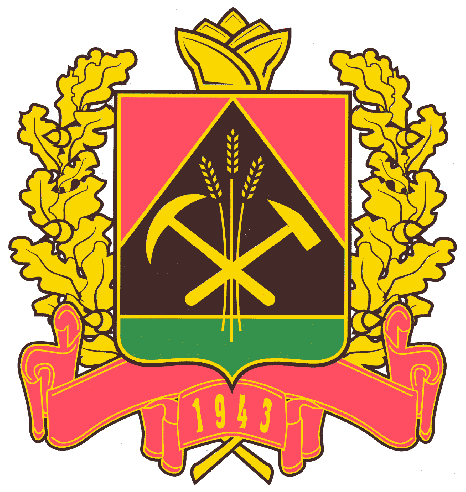 ИНСПЕКЦИЯГОСУДАРСТВЕННОГО СТРОИТЕЛЬНОГО НАДЗОРА КЕМЕРОВСКОЙ ОБЛАСТИПРИКАЗот                  №                 .           г. КемеровоО внесении изменений в приказ инспекции государственногостроительного надзора Кемеровской области от 10.06.2013 № 44-ОС«Об утверждении административного регламента по исполнениюинспекцией государственного строительного надзораКемеровской области государственной функции «Осуществление регионального государственного строительного надзора при строительстве,реконструкции объектов капитального строительства»В связи с необходимостью приведения Административного регламента инспекции государственного строительного надзора Кемеровской области осуществления регионального государственного строительного надзора при строительстве, реконструкции объектов капитального строительства в соответствие с требованиями, установленными действующим законодательствомПРИКАЗЫВАЮ:1. Внести в приказ инспекции государственного строительного надзора Кемеровской области от 10.06.2013 № 44-ОС «Об утверждении административного регламента по исполнению инспекцией государственного строительного надзора Кемеровской области государственной функции «Осуществление регионального государственного строительного надзора при строительстве, реконструкции объектов капитального строительства» (в редакции приказов инспекции государственного строительного надзора Кемеровской области от 28.10.2014 № 248-ОС, от 16.12.2015 № 183-ОС, от 28.07.2016 № 91-ОС, от 14.08.2017 № 46-ОС, от 06.03.2018 № 10-ОС, от 24.12.2018 № 69-ОС) следующие изменения: Административный регламент по исполнению инспекцией государственного строительного надзора Кемеровской области государственной функции «Осуществление регионального государственного строительного надзора при строительстве, реконструкции объектов капитального строительства», утвержденный приказом, изложить в редакции согласно приложению к настоящему приказу.Отделу методического и информационно-аналитического обеспечения (А.В. Черепкова) обеспечить опубликование настоящего приказа на сайте «Электронный бюллетень Правительства Кемеровской области» и разместить на официальном сайте инспекции государственного строительного надзора Кемеровской области.Контроль за исполнением приказа оставляю за собой.Начальник инспекции                                                                    Т.В. ДмитриеваПриложение № 1                                                           к приказу № ___-ОС от «___» _____ 2019 г.Утвержденприказом начальника		инспекции государственногостроительного надзораКемеровской областиот 10 июня 2013 г. № 44-ОСАДМИНИСТРАТИВНЫЙ РЕГЛАМЕНТПО ИСПОЛНЕНИЮ ИНСПЕКЦИЕЙ ГОСУДАРСТВЕННОГО СТРОИТЕЛЬНОГО НАДЗОРА КЕМЕРОВСКОЙ ОБЛАСТИ ГОСУДАРСТВЕННОЙ ФУНКЦИИ«ОСУЩЕСТВЛЕНИЕ РЕГИОНАЛЬНОГО ГОСУДАРСТВЕННОГО СТРОИТЕЛЬНОГО НАДЗОРА ПРИ СТРОИТЕЛЬСТВЕ, РЕКОНСТРУКЦИИ ОБЪЕКТОВКАПИТАЛЬНОГО СТРОИТЕЛЬСТВА»1. Общие положения1.1. Административный регламент по исполнению инспекцией государственного строительного надзора Кемеровской области государственной функции «Осуществление регионального государственного строительного надзора при строительстве, реконструкции объектов капитального строительства» (далее - настоящий регламент) содержит требования к порядку исполнения государственной функции по осуществлению регионального государственного строительного надзора (далее - государственная функция), устанавливает сроки и последовательность административных действий (процедур) по исполнению государственной функции, порядок и формы контроля за исполнением государственной функции, порядок обжалования действий (бездействия) должностного лица, принимаемого им решения при исполнении государственной функции, порядок ведения единого реестра проверок, а также механизм получения в порядке межведомственного информационного взаимодействия документов и (или) информации, необходимых для осуществления данной административной процедуры и включенных в определенный Правительством Российской Федерации перечень, от иных государственных органов, органов местного самоуправления либо подведомственных государственным органам или органам местного самоуправления организаций, в распоряжении которых находятся эти документы и (или) информация.1.2. Наименование государственной функции - осуществление регионального государственного строительного надзора при строительстве, реконструкции объектов капитального строительства.1.3. Государственная функция осуществляется исполнительным органом государственной власти Кемеровской области специальной компетенции, уполномоченным на осуществление регионального государственного строительного надзора на территории Кемеровской области - Кузбасса - инспекцией государственного строительного надзора Кемеровской области (далее - инспекция).При исполнении государственной функции осуществляется взаимодействие с Управлением Федеральной службы государственной регистрации, кадастра и картографии по Кемеровской области - Кузбассу, Управлением Федеральной службы по надзору в сфере защиты прав потребителей и благополучия человека по Кемеровской области, Управлением Федеральной службы по надзору в сфере природопользования по Кемеровской области, Управлением Федеральной налоговой службы по Кемеровской области, Управлением Федеральной службы судебных приставов по Кемеровской области - Кузбассу, Главным управлением Министерства внутренних дел Российской Федерации по Кемеровской области, органами прокуратуры, департаментом строительства Кемеровской области, государственной жилищной инспекцией Кемеровской области, органами местного самоуправления.1.4. Перечень нормативных правовых актов, регулирующих осуществление регионального государственного строительного надзора (с указанием их реквизитов и источников официального опубликования), размещается на официальном сайте инспекции в информационно-телекоммуникационной сети «Интернет» (igsnko.ru) (далее – официальный сайт инспекции), в федеральной государственной информационной системе «Федеральный реестр государственных услуг (функций)» (далее - федеральный реестр) и в федеральной государственной информационной системе «Единый портал государственных и муниципальных услуг (функций)» (www.gosuslugi.ru) (далее - ЕПГУ).Инспекция обеспечивает размещение и актуализацию перечня нормативных правовых актов, регулирующих предоставление государственной услуги, на своем официальном сайте по мере его изменения в течение 10 рабочих дней с даты вступления в действие соответствующих нормативных правовых актов.1.5. Предметом осуществления регионального государственного строительного надзора (далее - государственный строительный надзор) в отношении объектов капитального строительства, указанных в части 1 статьи 54 Градостроительного кодекса Российской Федерации, является проверка:1) соответствия выполнения работ и применяемых строительных материалов в процессе строительства, реконструкции объекта капитального строительства, а также результатов таких работ требованиям утвержденной в соответствии с частями 15, 15.2 и 15.3 статьи 48 Градостроительного кодекса Российской Федерации проектной документации (с учетом изменений, внесенных в проектную документацию в соответствии с частями 3.8 и 3.9 статьи 49 Градостроительного кодекса Российской Федерации) и (или) информационной модели (в случае, если формирование и ведение информационной модели являются обязательными в соответствии с требованиями Градостроительного кодекса Российской Федерации), в том числе требованиям энергетической эффективности (за исключением объектов капитального строительства, на которые требования энергетической эффективности не распространяются) и требованиям оснащенности объекта капитального строительства приборами учета используемых энергетических ресурсов;2) наличия разрешения на строительство;3) выполнения требований, установленных частями 2, 3 и 3.1 статьи 52 Градостроительного кодекса Российской Федерации.Предметом государственного строительного надзора в отношении объектов, указанных в части 1.1 статьи 54 Градостроительного кодекса Российской Федерации, являются проверка наличия разрешения на строительство и соответствия объекта капитального строительства требованиям, указанным в разрешении на строительство, а в случае, если для строительства или реконструкции объекта капитального строительства не требуется выдача разрешения на строительство, проверка соответствия параметров объектов капитального строительства предельным параметрам разрешенного строительства, реконструкции объектов капитального строительства, установленным правилами землепользования и застройки, документацией по планировке территории, и обязательным требованиям к параметрам объектов капитального строительства, установленным Градостроительным кодексом Российской Федерации, другими федеральными законами. В отношении указанных в настоящем пункте объектов капитального строительства государственный строительный надзор осуществляется с учетом особенностей, установленных частями 6.1 и 6.2 статьи 54 Градостроительного кодекса Российской Федерации.1.6. Государственная функция осуществляется инспекцией:1) при строительстве объектов капитального строительства, проектная документация которых подлежит экспертизе в соответствии со статьей 49 Градостроительного кодекса Российской Федерации;2) при реконструкции объектов капитального строительства, в том числе при проведении работ по сохранению объектов культурного наследия, затрагивающих конструктивные и другие характеристики надежности и безопасности таких объектов, если проектная документация на осуществление реконструкции объектов капитального строительства, в том числе указанных работ по сохранению объектов культурного наследия, подлежит экспертизе в соответствии со статьей 49 Градостроительного кодекса Российской Федерации.При строительстве, реконструкции объектов капитального строительства, не указанных в части 1 статьи 54 Градостроительного кодекса Российской Федерации, а также в отношении таких объектов капитального строительства, работы по строительству, реконструкции которых завершены (за исключением случая, если по завершении указанных работ получено разрешение на ввод объекта в эксплуатацию), государственный строительный надзор осуществляется в форме выездной проверки только при наличии оснований, предусмотренных подпунктом «б» пункта 2, подпунктом «б» или «в» пункта 3 части 5 статьи 54 Градостроительного кодекса Российской Федерации, либо на основании обращений и заявлений граждан, в том числе индивидуальных предпринимателей, юридических лиц, информации от органов государственной власти (должностных лиц органа государственного надзора), органов местного самоуправления, из средств массовой информации о нарушении при строительстве, реконструкции объектов капитального строительства, не указанных в части 1 статьи 54 Градостроительного кодекса Российской Федерации, установленных правилами землепользования и застройки, документацией по планировке территории предельных параметров разрешенного строительства, реконструкции объектов капитального строительства или обязательных требований к параметрам объектов капитального строительства, установленных Градостроительным кодексом Российской Федерации, другими федеральными законами. В отношении указанных в настоящем пункте объектов капитального строительства государственный строительный надзор осуществляется с учетом особенностей, установленных частями 6.1 и 6.2 статьи 54 Градостроительного кодекса Российской Федерации.1.7. Проверке соответствия выполняемых работ, применяемых строительных материалов в процессе строительства, реконструкции объекта капитального строительства и результатов таких работ требованиям проектной документации подлежит соблюдение:а) при строительстве - требований к осуществлению подготовки земельного участка и выполнению земляных работ, работ по монтажу фундаментов, конструкций подземной и надземной частей, сетей инженерно-технического обеспечения (в том числе внутренних и наружных сетей), инженерных систем и оборудования;б) при реконструкции - требований к выполнению работ по подготовке объекта капитального строительства для реконструкции в случае изменения параметров объекта капитального строительства, его частей, а также замены и (или) восстановления несущих строительных конструкций объекта капитального строительства (за исключением замены отдельных элементов таких конструкций на аналогичные или иные улучшающие показатели таких конструкций элементы и (или) восстановления указанных элементов), а также требований к выполнению работ по изменению параметров линейных объектов или их участков (частей), которое влечет за собой изменение класса, категории и (или) первоначально установленных показателей функционирования таких объектов (мощности, грузоподъемности и других) или при котором требуется изменение границ полос отвода и (или) охранных зон таких объектов.1.8. Если при строительстве, реконструкции объектов капитального строительства предусмотрено осуществление государственной функции, то инспекция в рамках государственного строительного надзора осуществляет федеральный государственный пожарный надзор, федеральный государственный санитарно-эпидемиологический надзор, государственный контроль (надзор) за соответствием объекта капитального строительства требованиям в отношении его энергетической эффективности и требованиям в отношении его оснащенности приборами учета используемых энергетических ресурсов, а также, за исключением случаев, предусмотренных Градостроительным кодексом Российской Федерации, государственный экологический надзор.1.9. Должностные лица инспекции проводят проверку только во время исполнения служебных обязанностей, выездную проверку только при предъявлении служебных удостоверений, заверенной печатью копии приказа начальника (заместителя начальника) инспекции о проведении программной (внеплановой) выездной проверки и в случае, предусмотренном частью 5 статьи 10 Федерального закона от 26.12.2008 № 294-ФЗ, копии документа о согласовании проведения внеплановой выездной проверки с органами прокуратуры.1.10. При организации регионального государственного строительного надзора применяется риск-ориентированный подход.В целях применения риск-ориентированного подхода при организации регионального государственного строительного надзора строящиеся, реконструируемые объекты капитального строительства подлежат отнесению к определенным категориям риска в соответствии с постановлением Правительства Российской Федерации от 17.08.2016 № 806 «О применении риск-ориентированного подхода при организации отдельных видов государственного контроля (надзора) и внесении изменений в некоторые акты правительства Российской Федерации».Присвоение категории риска строящемуся, реконструируемому объекту капитального строительства осуществляется инспекцией после поступления извещения о начале работ на таком объекте в соответствии с критериями отнесения строящихся, реконструируемых объектов капитального строительства к категориям риска при осуществлении регионального государственного строительного надзора согласно приложению № 12 к настоящему регламенту с учетом сведений проектной документации, получившей положительное заключение экспертизы проектной документации, на основании соответствующего приказа начальника (заместителя начальника) инспекции и отражается в программе проверок.1.11. Инспекция ведет реестр объектов капитального строительства, в отношении строительства, реконструкции которых осуществляется региональный государственный строительный надзор, и размещает информацию о строящихся, реконструируемых объектах капитального строительства и присвоенных им категориях риска в информационных системах регионального государственного строительного надзора и (или) на официальном сайте инспекции согласно приложению № 13 к настоящему регламенту.1.12. Должностные лица инспекции при проведении проверок осуществляют следующие полномочия:1) беспрепятственно посещают объекты капитального строительства во время исполнения служебных обязанностей;2) требуют от застройщика, технического заказчика или лица, осуществляющего строительство, представления документов, подтверждающих выполнение требований частей 2, 3 и 3.1 статьи 52 Градостроительного кодекса Российской Федерации, представления результатов выполненных работ, исполнительной документации, общего и специального журналов работ, актов освидетельствования работ, конструкций, участков сетей инженерно-технического обеспечения, образцов (проб) применяемых строительных материалов;3) требуют от застройщика, технического заказчика и (или) лица, осуществляющего строительство, проведения обследований, испытаний, экспертиз выполненных работ и применяемых строительных материалов, если оно требуется при проведении строительного контроля, но не было осуществлено;4) требуют от застройщика, технического заказчика и (или) лица, осуществляющего строительство, проведения обследования и мониторинга технического состояния зданий и сооружений;5) привлекают экспертные организации, экспертов, аккредитованных инспекцией в установленном Правительством Российской Федерации порядке, а также независимые организации и специалистов в соответствующей сфере, по вопросам, находящимся в ее компетенции;6) осуществляют взаимодействие с иными государственными органами, органами местного самоуправления либо подведомственными государственным органам или органам местного самоуправления организациями.Взаимодействие осуществляется путем направления запроса и получения на безвозмездной основе, в том числе в электронной форме, документов и (или) информации, необходимых для осуществления данной административной процедуры и включенных в перечень, от иных государственных органов, органов местного самоуправления либо подведомственных государственным органам или органам местного самоуправления организаций, в распоряжении которых находятся эти документы и (или) информация, в рамках межведомственного информационного взаимодействия в сроки и порядке, которые установлены постановлением Правительства Российской Федерации от 18.04.2016 № 323. Срок подготовки и направления ответа на запрос о представлении документов и информации с использованием межведомственного информационного взаимодействия не может превышать пять рабочих дней со дня поступления межведомственного запроса в орган или организацию;7) составляют по результатам проведенных проверок акты, на основании которых выдают предписания об устранении выявленных нарушений;8) вносят записи о результатах проведенных проверок в общий и специальный журналы;9) перед началом проведения выездной проверки по просьбе руководителя, иного должностного лица или уполномоченного представителя юридического лица, индивидуального предпринимателя, его уполномоченного представителя, физического лица ознакамливают их с положениями настоящего регламента, в соответствии с которым проводится проверка;10) составляют протоколы об административных правонарушениях и (или) рассматривают дела об административных правонарушениях, в рамках своей компетенции, применяют меры обеспечения производства по делам об административных правонарушениях в порядке и случаях, предусмотренных законодательством Российской Федерации об административных правонарушениях;11) выдают предостережения о недопустимости нарушения обязательных требований;12) обращаются в суд с заявлениями о привлечении виновных лиц к административной ответственности;13) в случаях, предусмотренных законом, обращаются в суд в защиту публичных интересов и в защиту неопределенного круга лиц с соответствующими исками;14) осуществляют иные полномочия, предусмотренные законодательством Российской Федерации и Кемеровской области - Кузбасса.1.13. Должностные лица, ответственные за исполнение государственной функции, при проведении проверок обязаны:1) своевременно и в полной мере исполнять предоставленные в соответствии с законодательством Российской Федерации полномочия по предупреждению, выявлению и пресечению нарушений обязательных требований;2) соблюдать законодательство Российской Федерации, права и законные интересы юридического лица, индивидуального предпринимателя, проверка которых проводится;3) проводить проверку на основании приказа начальника (заместителя начальника) инспекции о проведении проверки в соответствии с ее назначением;4) проводить проверку только во время исполнения служебных обязанностей, выездную проверку только при предъявлении служебных удостоверений, копии приказа начальника (заместителя начальника) инспекции и в случае, предусмотренном частью 5 статьи 10 Федерального закона от 26.12.2008 № 294-ФЗ, копии документа о согласовании проведения проверки;5) не препятствовать руководителю или уполномоченному представителю юридического лица, индивидуальному предпринимателю, его уполномоченному представителю, физическому лицу присутствовать при проведении проверки и давать разъяснения по вопросам, относящимся к предмету проверки;6) предоставлять руководителю или уполномоченному представителю юридического лица, индивидуальному предпринимателю, его уполномоченному представителю, физическому лицу, присутствующим при проведении проверки, информацию и документы, относящиеся к предмету проверки;7) знакомить руководителя или уполномоченного представителя юридического лица, индивидуального предпринимателя, его уполномоченного представителя, физическое лицо с результатами проверки;8) знакомить руководителя, иное должностное лицо или уполномоченного представителя юридического лица, индивидуального предпринимателя, его уполномоченного представителя с документами и (или) информацией, полученными в рамках межведомственного информационного взаимодействия;9) в случае, если документы и (или) информация, представленные проверяемым юридическим лицом, индивидуальным предпринимателем, физическим лицом самостоятельно по запросу должностного лица инспекции, при проведении проверки не соответствуют документам и (или) информации, полученным инспекцией в рамках межведомственного информационного взаимодействия, информация об этом направляется проверяемому лицу, индивидуальному предпринимателю, физическому лицу с требованием представить необходимые пояснения в письменной форме;10) осуществлять запись о проведенной проверке в журнале учета проверок при его наличии у юридического лица, индивидуального предпринимателя;11) приостанавливать срок проведения проверки в отношении субъектов малого предпринимательства в случае необходимости получения документов и (или) информации в рамках межведомственного информационного взаимодействия на срок не более 10 рабочих дней с одновременным прекращением фактических действий по проведению проверки на объектах субъектов малого предпринимательства;12) учитывать при определении мер, принимаемых по фактам выявленных нарушений, соответствие указанных мер тяжести нарушений, их потенциальной опасности для жизни, здоровья людей, окружающей среды, безопасности государства, имущества физических и юридических лиц, государственного или муниципального имущества;13) доказывать обоснованность своих действий при их обжаловании юридическими лицами, индивидуальными предпринимателями, физическими лицами в порядке, установленном законодательством Российской Федерации;14) соблюдать сроки проведения проверки, установленные в приказе о проведении проверки;15) не требовать от юридического лица, индивидуального предпринимателя, физического лица представления документов и (или) информации, включая разрешительные документы, имеющиеся в распоряжении иных государственных органов, органов местного самоуправления либо подведомственных государственным органам или органам местного самоуправления организаций, включенные в перечень.1.14. Руководитель или уполномоченный представитель юридического лица, индивидуальный предприниматель, его уполномоченный представитель, физическое лицо при проведении проверки имеют право:1) непосредственно присутствовать при проведении проверки, давать объяснения по вопросам, относящимся к предмету проверки;2) знакомиться с документами и (или) информацией, полученными инспекцией в рамках межведомственного информационного взаимодействия от иных государственных органов, органов местного самоуправления либо подведомственных государственным органам или органам местного самоуправления организаций, в распоряжении которых находятся эти документы и (или) информация;3) представлять документы и (или) информацию, запрашиваемые в рамках межведомственного информационного взаимодействия, в инспекцию по собственной инициативе;4) проверяемое юридическое лицо, индивидуальный предприниматель, физическое лицо, направляющие в инспекцию пояснения относительно выявленных ошибок и (или) противоречий в документах, вправе представить дополнительно документы, подтверждающие достоверность ранее представленных документов;5) получать от должностных лиц инспекции информацию, которая относится к предмету проверки и предоставление которой предусмотрено Федеральным законом от 26.12.2008 № 294-ФЗ;6) знакомиться с результатами проверки, участвовать лично при составлении акта проверки и указывать в акте проверки о своем ознакомлении с результатами проверки, согласии или несогласии с ними, а также с отдельными действиями должностных лиц инспекции;7) обжаловать действия (бездействие) должностных лиц инспекции, повлекшие за собой нарушение прав юридического лица, индивидуального предпринимателя, физического лица при проведении проверки, в административном и (или) судебном порядке в соответствии с законодательством Российской Федерации.1.15. При проведении проверок юридические лица, индивидуальные предприниматели, физические лица обязаны:1) юридические лица - обеспечить присутствие руководителей, иных должностных лиц или уполномоченных представителей юридических лиц, индивидуальные предприниматели, физические лица обязаны присутствовать лично или обеспечить присутствие уполномоченных представителей, ответственных за организацию и проведение работ по строительству, реконструкции объектов капитального строительства;2) обеспечить доступ должностных лиц инспекции на территорию, на которой осуществляются строительство, реконструкция объекта капитального строительства;3) предоставить должностным лицам инспекции документацию (проектную, рабочую, исполнительную), необходимую для исполнения государственной функции;4) обеспечить устранение выявленных нарушений и не приступать к продолжению работ до составления актов об устранении выявленных нарушений.1.16. Результатом исполнения инспекцией государственной функции является обеспечение проверки соответствия выполненных работ требованиям утвержденной в соответствии с частями 15, 15.2 и 15.3 статьи 48 Градостроительного кодекса Российской Федерации проектной документации (с учетом изменений, внесенных в проектную документацию в соответствии с частями 3.8 и 3.9 статьи 49 Градостроительного кодекса Российской Федерации) и (или) информационной модели (в случае, если формирование и ведение информационной модели являются обязательными в соответствии с требованиями Градостроительного кодекса Российской Федерации), в том числе требованиям энергетической эффективности (за исключением объектов капитального строительства, на которые требования энергетической эффективности не распространяются) и требованиям оснащенности объекта капитального строительства приборами учета используемых энергетических ресурсов.2. Требования к порядку исполнения государственной функции2.1. Порядок информирования об исполнениигосударственной функции2.1.1. Информирование об исполнении государственной функции осуществляется в виде рассмотрения устных заявлений, обращений, жалоб, поступивших по телефонам инспекции, а также на личном приеме начальника (заместителя начальника) инспекции, ответов на обращения (запросы) заявителей, в том числе путем размещения на официальном сайте инспекции, в ЕГПУ.2.1.2. Справочная информация о месте нахождения и графике работы инспекции, о справочных телефонах инспекции, в том числе о номере телефона-автоинформатора (при наличии), об адресах электронной почты и (или) формах обратной связи инспекции в информационно-телекоммуникационной сети «Интернет» размещена на официальном сайте инспекции, в федеральном реестре и в ЕПГУ.2.1.3. Содержание устных заявлений, обращений, жалоб заносится в карточку личного приема гражданина. В случае если изложенные в устных заявлениях, обращениях, жалобах факты и обстоятельства являются очевидными и не требуют дополнительной проверки, ответы на заявления, обращения, жалобы с согласия гражданина могут быть даны устно в ходе личного приема, о чем делается запись в карточке личного приема гражданина. В остальных случаях дается письменный ответ по существу поставленных в заявлении, обращении, жалобе вопросов.2.1.4. Обращения, заявления, жалобы об исполнении государственной функции, поступившие в инспекцию по электронной почте, письменные заявления, обращения, жалобы регистрируются в инспекции в установленном порядке как входящие документы, в течение трех дней с момента поступления.Обращения, заявления, жалобы подлежат рассмотрению в тридцатидневный срок со дня регистрации, если иной срок рассмотрения не предусмотрен законодательством Российской Федерации.В случае если в письменных заявлениях, обращениях, жалобах не указаны фамилия заявителя или почтовый адрес, по которому должен быть направлен ответ, ответ на заявление, обращение, жалобу не дается. Если в указанных заявлении, обращении, жалобе содержатся сведения о подготавливаемом, совершаемом или совершенном противоправном деянии, а также о лице, его подготавливающем, совершающем или совершившем, жалоба, заявление, обращение направляются в государственный орган в соответствии с его компетенцией.Если заявление, обращение, жалоба не относятся к деятельности инспекции, то в течение семи дней со дня регистрации заявление, обращение, жалоба направляются в государственный орган или орган местного самоуправления, к полномочиям которых отнесено разрешение поставленных вопросов. О переадресации заявления, обращения, жалобы в этот же срок сообщается лицу, направившему заявление, обращение, жалобу.В случае если решение поставленных в письменном заявлении, обращении, жалобе вопросов относится к компетенции нескольких государственных органов, органов местного самоуправления или должностных лиц, копия заявления, обращения, жалобы в течение семи дней со дня регистрации направляется в соответствующие государственные органы, органы местного самоуправления или соответствующим должностным лицам.В случае, если инспекция не располагает сведениями о наличии запрашиваемой информации в другом государственном органе, органе местного самоуправления, об этом также в течение семи дней со дня регистрации заявления, обращения, жалобы сообщается лицу, направившему заявление, обращение, жалобу.2.1.5. При запросе информации об исполнении государственной функции, размещенной в сети Интернет, в ответе на запрос должностные лица инспекции могут ограничиться указанием адреса официального сайта, на котором размещена запрашиваемая информация.2.1.6. По результатам рассмотрения заявления, обращения, жалобы в адрес заявителя направляется ответ по существу поставленных вопросов.2.1.7. На информационном стенде в инспекции размещается следующая информация:1) о порядке работы инспекции, включая порядок приема граждан;2) об условиях и порядке получения информации о деятельности инспекции;3) иная визуальная информация, помогающая посетителю сориентироваться в вопросах исполнения государственной функции.2.2. Срок исполнения государственной функции2.2.1. Срок исполнения государственной функции по осуществлению государственного строительного надзора на объектах, поднадзорных инспекции, зависит от продолжительности строительства, реконструкции конкретного объекта в соответствии с программой проведения проверок.Исполнение государственной функции осуществляется инспекцией с даты получения в соответствии с частью 5 статьи 52 Градостроительного кодекса Российской Федерации извещения о начале работ до даты выдачи заключения о соответствии построенного, реконструированного объекта капитального строительства требованиям проектной документации, в том числе требованиям энергетической эффективности и требованиям оснащенности объекта капитального строительства приборами учета используемых энергетических ресурсов (далее - заключение о соответствии).В исполнении государственной функции отказывается при установлении обстоятельств, исключающих осуществление регионального государственного строительного надзора в объеме работ, предусмотренном п. 10 Положения об осуществлении государственного строительного надзора в Российской Федерации, утвержденного постановлением Правительства РФ от 01.02.2006 № 54, в том числе при строительстве, реконструкции объектов капитального строительства, проектная документация которых не подлежит экспертизе в соответствии со статьей 49 Градостроительного кодекса Российской Федерации, а также в случае строительства, реконструкции объектов капитального строительства, указанных в пункте 5.1 статьи 6 Градостроительного кодекса Российской Федерации.3. Состав, последовательность и сроки выполненияадминистративных процедур3.1. Исполнение государственной функции включает в себя следующие административные процедуры:1) прием, регистрацию и рассмотрение извещения о начале строительства, реконструкции объекта капитального строительства;2) принятие решения о проведении проверок, формирование дела объекта капитального строительства, утверждение программы проверок;3) проведение программных и (или) внеплановых проверок;4) проведение проверки законченного строительством объекта капитального строительства требованиям проектной документации (с учетом изменений, внесенных в проектную документацию в соответствии с частями 3.8 и 3.9 статьи 49 Градостроительного кодекса Российской Федерации), в том числе требованиям энергетической эффективности и требованиям оснащенности объекта капитального строительства приборами учета используемых энергетических ресурсов (далее - проведение проверки законченного строительством объекта капитального строительства);5) внесение сведений в единый реестр проверок.3.1. Прием, регистрация и рассмотрение извещенияо начале строительства, реконструкции объектакапитального строительства3.1.1. Основанием для начала административной процедуры «Прием, регистрация и рассмотрение извещения о начале строительства, реконструкции объекта капитального строительства» является получение инспекцией извещения застройщика или технического заказчика о начале строительства объекта капитального строительства в соответствии с частью 5 статьи 52 Градостроительного кодекса Российской Федерации.Извещение о начале строительства объекта капитального строительства должно быть направлено в адрес инспекции, а также лично либо через своего представителя по доверенности застройщиком или техническим заказчиком не позднее чем за семь рабочих дней до начала осуществления строительства, реконструкции объекта капитального строительства по форме, приведенной в приложении № 1 к настоящему регламенту, с обязательным приложением документов, указанных в разделе 1 приложения № 2 к настоящему регламенту. Указанные документы представляются в виде оригиналов либо надлежаще заверенных и сшитых копий.В случае непредставления с извещением копии разрешения на строительство и положительного заключения экспертизы проектной документации, данные документы (сведения, содержащиеся в них) инспекция запрашивает в соответствующем органе в рамках межведомственного информационного взаимодействия.3.1.2. Должностными лицами, ответственными за выполнение настоящего административного действия, являются должностное лицо, ответственное за выполнение работ по приему и регистрации документов, и начальник инспекции.3.1.3. Максимальный срок выполнения настоящего административного действия составляет пять рабочих дней с даты поступления извещения о начале строительства.3.1.4. При поступлении в инспекцию извещения о начале строительства должностное лицо, ответственное за выполнение работ по приему и регистрации документов регистрирует поданное извещение в соответствии с правилами делопроизводства и передает его начальнику инспекции в течение рабочего дня, в который оно зарегистрировано.3.1.5. Извещение с резолюцией начальника инспекции в течение одного рабочего дня передается по принадлежности начальнику соответствующего отдела инспекции, который осуществляет проверку полноты и правильности заполнения извещения о начале строительства и комплектности прилагаемых к нему документов самостоятельно либо поручает это другому должностному лицу (далее - должностное лицо инспекции) для осуществления одного из следующих действий:- в случае если при строительстве, реконструкции объекта капитального строительства не предусмотрено осуществление государственного строительного надзора инспекцией, должностное лицо готовит проект письма заявителю с соответствующими разъяснениями.- в случае если при строительстве, реконструкции объекта капитального строительства предусмотрено осуществление государственного строительного надзора инспекцией, готовит проект приказа начальника (заместителя начальника) инспекции о назначении должностного лица (должностных лиц), ответственного (ответственных) за осуществление государственного строительного надзора при строительстве, реконструкции заявленного объекта капитального строительства (далее - инспектор), далее представляет его на подпись.3.1.6. Способом фиксации результата административной процедуры является регистрация приема извещения, а также подписанный и зарегистрированный приказ начальника (заместителя начальника) инспекции о назначении инспектора.3.1.7. Результатом выполнения административной процедуры является передача принятого, зарегистрированного и рассмотренного извещения инспектору.3.1.8. В случае выявления нарушения срока направления извещения о начале строительства, инспектор извещает об этом заявителя и принимает меры по привлечению виновного лица к административной ответственности, предусмотренной частью 2 статьи 9.5 Кодекса Российской Федерации об административных правонарушениях, в порядке и сроки, предусмотренные настоящим Кодексом.3.2. Принятие решения о проведении проверок, формированиедела объекта капитального строительства, утверждениепрограммы проверок3.2.1. Основанием для начала административной процедуры «Принятие решения о проведении проверок, формирование дела объекта капитального строительства, утверждение программы проверок» является поступление инспектору извещения о начале строительства с соответствующими документами.3.2.2. Должностными лицами, ответственными за выполнение настоящего административного действия, являются начальник инспекции и соответствующий инспектор.3.2.3. Инспектор принимает зарегистрированное в установленном порядке извещение о начале строительства объекта капитального строительства с приложенными документами и на основании сведений, указанных в извещении, принимает решение о проведении проверок, формирует дело объекта капитального строительства (далее - дело инспекции), подготавливает программу проверок объекта капитального строительства в течение пяти рабочих дней с момента поступления к нему зарегистрированного извещения о начале строительства объекта капитального строительства.Программа проверок разрабатывается должностным лицом инспекции с учетом конструктивных и иных особенностей объекта капитального строительства и выполнения работ по его строительству, реконструкции, условий последующей эксплуатации, а также других факторов, подлежащих учету в соответствии с требованиями утвержденной в соответствии с частями 15, 15.2 и 15.3 статьи 48 Градостроительного кодекса Российской Федерации проектной документации (с учетом изменений, внесенных в проектную документацию в соответствии с частями 3.8 и 3.9 статьи 49 Градостроительного кодекса Российской Федерации) и (или) информационной модели (в случае, если формирование и ведение информационной модели являются обязательными в соответствии с требованиями Градостроительного кодекса Российской Федерации).В программе проведения проверок указываются следующие сведения:а) наименование работ, подлежащих проверке, определяемых в соответствии с проектом организации строительства объекта капитального строительства;б) предмет каждой проверки;в) примерная дата проведения каждой проверки, определяемая на основании данных проекта организации строительства объекта капитального строительства либо календарного графика производства работ;г) ориентировочные затраты времени инспектора на проведение каждой проверки в зависимости от характеристик объекта и объема проверяемых работ;д) документы, подлежащие представлению при проведении проверок, предусмотренных программой проведения проверок;е) должностные лица или работники застройщика, технического заказчика либо лица, осуществляющего строительство, присутствие которых при проведении проверок, предусмотренных программой проведения проверок, является обязательным.Начальник инспекции в течение двух рабочих дней утверждает подготовленную программу проверок соответствующим приказом, который подлежит регистрации.После утверждения программы проверок инспектор в течение трех рабочих дней передает один экземпляр программы проверок застройщику или техническому заказчику лично на приеме или направляет по почте заказным почтовым отправлением с уведомлением о вручении.При подготовке программы должны быть учтены следующие положения:в случае нарушения сроков направления в инспекцию извещения о начале строительства (не позднее чем за семь дней до начала строительства) в программе проверок должен указываться перечень работ, которые уже были выполнены до извещения инспекции о начале строительства, реконструкции объекта капитального строительства. В данном случае инспектору должны быть дополнительно представлены документы, подтверждающие объем ранее выполненных работ, а также результат обследований, испытаний, экспертиз выполненных работ и применяемых строительных материалов, указанные в разделе 2 приложения № 2 к настоящему регламенту;застройщик, технический заказчик (при наличии технического заказчика) обязаны извещать по форме, приведенной в приложении № 3 к настоящему регламенту, инспекцию об изменении сроков окончания работ, подлежащих проверке, указанных в программе проведения проверок, что является основанием для внесения изменений в программу проверок, утверждаемую приказом начальника (заместителя начальника) инспекции. Также в инспекцию, с целью последующего проведения проверки, подлежит направлению извещение о каждом случае возникновения аварийной ситуации по форме, приведенной в приложении № 4 к настоящему регламенту.Застройщик, технический заказчик после получения программы проверок в течение 7 дней представляют инспектору документы, перечисленные в разделе 3 приложения № 2 к настоящему регламенту.3.2.3.1. Программа проверок составляется с учетом следующего количества проверок за период строительства, реконструкции объекта капитального строительства для соответствующей категории риска строящегося, реконструируемого объекта капитального строительства:а) для категории высокого риска - не более 12 проверок;б) для категории значительного риска - не более 10 проверок;в) для категории умеренного риска - не более 7 проверок.3.2.3.2. В случае выдачи разрешения на строительство 2 и более объектов капитального строительства, относящихся к разным категориям риска, категории риска определяются отдельно в отношении каждого объекта капитального строительства.3.2.3.3. Количество проверок за период строительства, реконструкции объекта капитального строительства, указанное в пункте 3.2.3.1 настоящего регламента, может быть увеличено не более чем на 2 проверки в случаях:а) строительства, реконструкции объекта капитального строительства в условиях стесненной городской застройки (в соответствии с проектной документацией);б) строительства, реконструкции объекта капитального строительства в сложных инженерно-геологических условиях (в соответствии с проектной документацией);в) строительства, реконструкции объекта капитального строительства, общая площадь которого превышает 20000 кв. метров.3.2.3.4. Количество проверок за период строительства, реконструкции объекта капитального строительства, указанное в пункте 3.2.3.1 настоящего регламента, может быть увеличено соответственно в отношении объекта капитального строительства, которому присвоена категория высокого риска, - до 24 проверок, в отношении объекта капитального строительства, которому присвоена категория значительного риска, - до 20 проверок, в отношении объекта капитального строительства, которому присвоена категория умеренного риска, - до 14 проверок в случаях:а) привлечения юридических лиц и индивидуальных предпринимателей, осуществляющих строительство, реконструкцию объекта капитального строительства, в течение одного календарного года 3 и более раза к административной ответственности за правонарушения, предусмотренные статьями 6.3, 8.1 и 9.4, частями 1 - 3 статьи 9.5, статьей 9.5.1, частью 3 статьи 9.16, частью 1 статьи 19.4, частями 6 и 15 статьи 19.5, статьями 19.6, 19.7 и 19.33 и частями 1, 2, 6, 6.1 и 9 статьи 20.4 Кодекса Российской Федерации об административных нарушениях;б) нарушения сроков строительства, реконструкции объекта капитального строительства, предусмотренных проектом организации строительства в проектной документации, получившей положительное заключение экспертизы, более чем на 6 месяцев или его консервации, приостановления строительства.3.2.3.5. Решение об увеличении количества проверок в случаях, предусмотренных пунктами 3.2.3.3 и 3.2.3.4 настоящего регламента, оформляется приказом начальника (заместителя начальника) инспекции.Максимальный срок выполнения настоящего административного действия не может превышать восьми рабочих дней с даты поступления инспектору зарегистрированного в установленном порядке извещения.3.2.4. Основанием для внесения изменений в программу проведения проверок является изменение сроков окончания предусмотренных проектной документацией работ.В случае возникновения основания для внесения изменений в программу проверок, инспектор в течение пяти рабочих дней с даты получения извещения об изменении сроков окончания, предусмотренного проектной документацией работ, вносит в программу соответствующие изменения. Начальник инспекции в течение двух рабочих дней вновь утверждает подготовленную программу проверок с внесенными в нее изменениями соответствующим приказом, который подлежит регистрации. После утверждения программы проверок инспектор в течение трех рабочих дней передает один экземпляр программы проверок застройщику или техническому заказчику лично на приеме или направляет по почте заказным почтовым отправлением с уведомлением о вручении.3.2.5. Дело инспекции подлежит формированию применительно к каждому объекту капитального строительства (этапу строительства, реконструкции объекта капитального строительства, в случае выдачи разрешения на строительство применительно к этапу строительства, реконструкции объекта капитального строительства), при строительстве, реконструкции которого осуществляется государственный строительный надзор, не позднее пяти рабочих дней после получения извещения застройщика или технического заказчика о начале строительства, реконструкции объекта капитального строительства, полученного в соответствии с частью 5 статьи 52 Градостроительного кодекса Российской Федерации, являющегося основанием для осуществления государственного строительного надзора.3.2.6. При наличии у инспекции сведений о готовящихся нарушениях или о признаках нарушений обязательных требований, содержащихся в поступивших обращениях и заявлениях (за исключением обращений и заявлений, авторство которых не подтверждено), информации от органов государственной власти, органов местного самоуправления, из средств массовой информации в случаях, если отсутствуют подтвержденные данные о том, что нарушение обязательных требований причинило вред жизни, здоровью граждан, вред животным, растениям, окружающей среде, объектам культурного наследия (памятникам истории и культуры) народов Российской Федерации, безопасности государства, а также привело к возникновению чрезвычайных ситуаций природного и техногенного характера либо создало непосредственную угрозу указанных последствий, и если организация ранее не привлекалась к ответственности за нарушение соответствующих требований, инспекция объявляет организации предостережение о недопустимости нарушения обязательных требований по форме согласно приложению № 11 к настоящему регламенту и предлагает организации принять меры по обеспечению соблюдения обязательных требований и уведомить об этом в установленный в таком предостережении срок инспекцию.Предостережение о недопустимости нарушения обязательных требований должно содержать указания на соответствующие обязательные требования, нормативный правовой акт, их предусматривающий, а также информацию о том, какие конкретно действия (бездействие) организации могут привести или приводят к нарушению этих требований.3.2.7. В случае выявления нарушений обязательных требований, должностные лица инспекции принимают в пределах своей компетенции меры по пресечению таких нарушений, а также направляют в письменной форме начальнику инспекции мотивированное представление с информацией о выявленных нарушениях для принятия при необходимости решения о назначении внеплановой проверки организации по основаниям, указанным в подпункте 5 пункта 3.3.3 настоящего регламента.3.2.8. Способом фиксации результата административной процедуры является подписанный и зарегистрированный приказ начальника (заместителя начальника) инспекции о проведении проверок.3.2.9. Результатом выполненного административного действия является сформированное дело инспекции с утвержденной программой проверок.3.3. Проведение программных и (или) внеплановых проверок3.3.1. Программной является проверка, включенная в программу проведения проверок.3.3.2. Основанием для проведения программной проверки является наступление сроков завершения работ, которые подлежат проверке в соответствии с программой проведения проверок.3.3.3. Основанием для начала проведения внеплановой проверки является:1) получение извещения от застройщика, технического заказчика или лица, осуществляющего строительство, о завершении работ, которые подлежат проверке, если срок окончания таких работ не совпадает со сроками, указанными в программе проверок;2) истечение срока исполнения юридическим лицом, индивидуальным предпринимателем, физическим лицом выданного инспекцией предписания об устранении выявленного нарушения обязательных требований;3) наличие приказа начальника (заместителя начальника) инспекции о проведении проверки, изданного в соответствии с поручением Президента Российской Федерации или Правительства Российской Федерации либо на основании требования прокурора о проведении внеплановой проверки в рамках надзора за исполнением законов по поступившим в органы прокуратуры материалам и обращениям;4) поступление в инспекцию:а) извещения от застройщика, или технического заказчика, или лица, осуществляющего строительство, направленного в соответствии с частями 5 и 6 статьи 52 Градостроительного кодекса Российской Федерации, а также об устранении нарушений, об окончании строительства;б) обращений и заявлений граждан, в том числе индивидуальных предпринимателей, юридических лиц, включая извещения, направляемые лицами, осуществляющими строительство в соответствии с частью 3 статьи 53 Градостроительного кодекса Российской Федерации, информации от органов государственной власти (должностных лиц органа государственного надзора), органов местного самоуправления, включая извещения, направляемые лицами, осуществляющими строительство в соответствии с частью 3 статьи 53 Градостроительного кодекса Российской Федерации, из средств массовой информации о фактах произошедшей аварии, нарушений технических регламентов, иных нормативных правовых актов и проектной документации при выполнении работ в процессе строительства, реконструкции объекта капитального строительства, в том числе нарушений обязательных требований к применяемым строительным материалам, если такие нарушения создают угрозу причинения вреда жизни, здоровью людей, окружающей среде, безопасности государства, имуществу физических и юридических лиц, государственному или муниципальному имуществу либо повлекли причинение такого вреда;5) мотивированное представление должностного лица инспекции по результатам рассмотрения или предварительной проверки поступивших в инспекцию обращений, заявлений граждан, в том числе индивидуальных предпринимателей, юридических лиц, информации от органов государственной власти, органов местного самоуправления, средств массовой информации о фактах, предусмотренных подпунктами «а», «б» пункта 2 части 2 статьи 10 Федерального закона от 26.12.2008 № 294-ФЗ нарушений организацией обязательных требований.3.3.4. Обращения и заявления, не позволяющие установить лицо, обратившееся в инспекцию, а также обращения и заявления, не содержащие сведений о фактах, указанных в подпункте 5 пункта 3.3.3 настоящего регламента, не могут служить основанием для проведения внеплановой проверки. В случае, если изложенная в обращении или заявлении информация может в соответствии с подпунктом 5 пункта 3.3.3 настоящего регламента являться основанием для проведения внеплановой проверки, должностное лицо инспекции при наличии у него обоснованных сомнений в авторстве обращения или заявления обязано принять разумные меры к установлению обратившегося лица. Обращения и заявления, направленные заявителем в форме электронных документов, могут служить основанием для проведения внеплановой проверки только при условии, что они были направлены заявителем с использованием средств информационно-коммуникационных технологий, предусматривающих обязательную авторизацию заявителя в единой системе идентификации и аутентификации.При рассмотрении обращений и заявлений, информации о фактах, указанных в пункте 3.3.3 настоящего регламента, должны учитываться результаты рассмотрения ранее поступивших подобных обращений и заявлений, информации, а также результаты ранее проведенных мероприятий по контролю в отношении соответствующих организаций.При отсутствии достоверной информации о лице, допустившем нарушение обязательных требований, достаточных данных о нарушении обязательных требований либо о фактах, указанных в подпункте 4 «б» пункта 3.3.3 настоящего регламента, уполномоченными должностными лицами инспекции проводится предварительная проверка поступившей информации. В ходе проведения предварительной проверки принимаются меры по запросу дополнительных сведений и материалов (в том числе в устном порядке) у лиц, направивших заявления и обращения, представивших информацию, проводится рассмотрение документов организации, имеющихся в распоряжении инспекции. В рамках предварительной проверки у организации могут быть запрошены пояснения в отношении полученной информации, но представление таких пояснений и иных документов не является обязательным.При выявлении по результатам предварительной проверки лиц, допустивших нарушение обязательных требований, получении достаточных данных о нарушении обязательных требований либо о фактах, указанных в подпункте 4 «б» пункта 3.3.3 настоящего регламента, уполномоченное должностное лицо инспекции подготавливает мотивированное представление о назначении внеплановой проверки по основаниям, указанным в подпункте 5 пункта 3.3.3 настоящего регламента. По результатам предварительной проверки меры по привлечению организации к ответственности не принимаются.По решению начальника (заместителя начальника) инспекции предварительная проверка, внеплановая проверка прекращаются, если после начала соответствующей проверки выявлена анонимность обращения или заявления, явившихся поводом для ее организации, либо установлены заведомо недостоверные сведения, содержащиеся в обращении или заявлении.Инспекция вправе обратиться в суд с иском о взыскании с гражданина, в том числе с юридического лица, индивидуального предпринимателя, расходов, понесенных инспекцией в связи с рассмотрением поступивших заявлений, обращений указанных лиц, если в заявлениях, обращениях были указаны заведомо ложные сведения.3.3.5. О проведении программной, внеплановой проверки начальником (заместителем начальника) инспекции подписывается приказ.3.3.6 О проведении внеплановой выездной проверки, за исключением внеплановой выездной проверки, основания проведения которой указаны в подпунктах 4 «б», 5 пункта 3.3.3 настоящего регламента, юридическое лицо, индивидуальный предприниматель, физическое лицо уведомляются инспектором не менее чем за двадцать четыре часа до начала ее проведения заказным письмом с уведомлением о вручении и (или) посредством электронного документа, подписанного усиленной квалифицированной электронной подписью и направленного по адресу электронной почты юридического лица, индивидуального предпринимателя, если такой адрес содержится соответственно в едином государственном реестре юридических лиц, едином государственном реестре индивидуальных предпринимателей либо ранее был представлен юридическим лицом, индивидуальным предпринимателем в инспекцию или иным доступным способом посредством направления копии приказа о проведении проверки.3.3.7. Внеплановая выездная проверка юридических лиц, индивидуальных предпринимателей по основаниям, указанным в подпунктах 4 «б», 5 пункта 3.3.3 настоящего регламента, проводится незамедлительно с извещением органов прокуратуры о проведении внеплановой выездной проверки в течение двадцати четырех часов посредством направления в прокуратуру заявления о согласовании проведения внеплановой выездной проверки юридического лица, индивидуального предпринимателя.Типовая форма заявления о согласовании органом государственного контроля (надзора), органом муниципального контроля с органом прокуратуры проведения внеплановой выездной проверки юридического лица, индивидуального предпринимателя установлена приказом Минэкономразвития России от 30.04.2009 № 141 «О реализации положений Федерального закона «О защите прав юридических лиц и индивидуальных предпринимателей при осуществлении государственного контроля (надзора) и муниципального контроля».В этом случае предварительное уведомление юридического лица, индивидуального предпринимателя о проведении такой проверки не требуется.В день подписания приказа начальником (заместителем начальника) инспекции о проведении внеплановой выездной проверки юридического лица, индивидуального предпринимателя в целях согласования ее проведения должностное лицо инспекции, ответственное за прием и регистрацию документов, незамедлительно представляет либо направляет заказным почтовым отправлением с уведомлением о вручении или в форме электронного документа, подписанного усиленной квалифицированной электронной подписью, в прокуратуру Кемеровской области заявление о согласовании проведения внеплановой выездной проверки. К заявлению прилагаются прошитая заверенная печатью копия приказа начальника (заместителя начальника) инспекции о проведении внеплановой выездной проверки и документы, которые содержат сведения, послужившие основанием ее проведения.3.3.8. Проверка может быть проведена в форме документарной и (или) в форме выездной проверки.3.3.9. В процессе проведения документарной проверки должностные лица инспекции в первую очередь рассматривают документы организации, имеющиеся в распоряжении инспекции, акты предыдущих проверок, материалы рассмотрения дел об административных правонарушениях и иные документы о результатах осуществления в отношении этой организации государственного контроля.В случае, если достоверность сведений, содержащихся в документах, имеющихся в распоряжении инспекции, вызывает обоснованные сомнения либо эти сведения не позволяют оценить исполнение организацией требований законодательства о градостроительной деятельности, данным должностным лицом направляется в адрес организации мотивированный запрос с требованием представить иные необходимые для рассмотрения в ходе проведения документарной проверки документы. К запросу прилагается заверенная печатью копия приказа инспекции о проведении проверки.Запрещается требовать от организации, в отношении которой осуществляется мероприятие по контролю, представления документов и (или) информации, включая разрешительные документы, имеющиеся в распоряжении иных государственных органов, органов местного самоуправления либо подведомственных государственным органам или органам местного самоуправления организаций, включенные в перечень.В течение десяти рабочих дней со дня получения мотивированного запроса организация обязана направить в адрес инспекции указанные в запросе документы.Указанные в запросе документы представляются в виде копий, заверенных печатью (при ее наличии) и подписью руководителя, иного должностного лица организации. Организация вправе представить указанные в запросе документы в форме электронных документов, подписанных усиленной квалифицированной электронной подписью.3.3.10. В случае, если в ходе документарной проверки выявлены ошибки и (или) противоречия в представленных организацией документах либо несоответствие сведений, содержащихся в этих документах, сведениям, содержащимся в имеющихся у инспекции документах и (или) полученным в ходе исполнения государственной функции, информация об этом направляется должностным лицом инспекции в организацию с требованием представить в течение десяти рабочих дней необходимые пояснения в письменной форме.Проверяемая организация, представляющая в инспекцию пояснения относительно выявленных ошибок и (или) противоречий, несоответствий в представленных документах, вправе представить дополнительно документы, подтверждающие достоверность ранее представленных документов.3.3.11. Инспектор, проводящий документарную проверку, обязан рассмотреть представленные руководителем или иным должностным лицом проверяемой организации, его уполномоченным представителем пояснения и документы, подтверждающие достоверность ранее представленных документов. В случае, если после рассмотрения представленных пояснений и документов либо при отсутствии пояснений инспекция установит признаки нарушений обязательных требований, инспектор проводит выездную проверку. При проведении выездной проверки запрещается требовать от организации представления документов и (или) информации, которые были представлены ими в ходе проведения документарной проверки.3.3.12. При проведении документарной проверки инспекция не вправе требовать у проверяемой организации сведения и документы, не относящиеся к предмету документарной проверки.3.3.13. Должностными лицами, ответственными за выполнение настоящего административного действия, являются соответствующий инспектор, а также начальник соответствующего отдела строительного надзора инспекции.3.3.14. Максимальный срок выполнения настоящего административного действия не может превышать двадцать рабочих дней.В исключительных случаях, связанных с необходимостью проведения сложных и (или) длительных исследований, испытаний, специальных экспертиз и расследований на основании мотивированных предложений должностных лиц инспекции, проводящих выездную программную проверку, срок проведения выездной программной проверки может быть продлен начальником (заместителем начальника) инспекции, но не более чем на двадцать рабочих дней.В случае необходимости при проведении выездной программной проверки получения документов и (или) информации в рамках межведомственного информационного взаимодействия проведение проверки приостанавливается начальником (заместителем начальника) инспекции на срок, необходимый для осуществления межведомственного информационного взаимодействия, но не более чем на десять рабочих дней. Повторное приостановление проведения проверки не допускается.3.3.15. О проведении программной выездной проверки юридическое лицо, индивидуальный предприниматель, физическое лицо уведомляются инспектором не позднее чем за три рабочих дня до начала ее проведения заказным почтовым отправлением с уведомлением о вручении и (или) посредством электронного документа, подписанного усиленной квалифицированной электронной подписью и направленного по адресу электронной почты юридического лица, индивидуального предпринимателя, физического лица, если такой адрес содержится соответственно в едином государственном реестре юридических лиц, едином государственном реестре индивидуальных предпринимателей либо ранее был представлен юридическим лицом, индивидуальным предпринимателем в инспекцию или иным доступным способом посредством направления копии приказа о проведении проверки.3.3.16. В случае проведения проверки (программной, внеплановой) членов саморегулируемой организации, инспектор обязан в письменном виде уведомить саморегулируемую организацию о проведении проверки в целях обеспечения возможности участия или присутствия ее представителя при проведении проверки по форме согласно приложению № 5 к настоящему регламенту.В случае выявления допущенных членами саморегулируемой организации нарушений обязательных требований, должностные лица инспекции при проведении программной (внеплановой) проверки таких членов саморегулируемой организации обязаны сообщить в саморегулируемую организацию о выявленных нарушениях в течение пяти рабочих дней со дня окончания проведения программной (внеплановой) проверки.3.3.17. В случае проверки объекта капитального строительства, по которому в инспекцию не направлено извещение о начале строительства с приложением всех необходимых документов, застройщику или техническому заказчику на основании акта проверки выдается предписание об устранении нарушения с установлением срока исполнения. В отношении данного объекта осуществляется государственный строительный надзор путем проведения внеплановой проверки. При выявлении нарушений обязательных требований, содержащих состав административного правонарушения, виновные лица привлекаются к административной ответственности в порядке и сроки, предусмотренные Кодексом Российской Федерации об административных правонарушениях.3.3.18. Застройщик или технический заказчик обязан обеспечить, в том числе через лиц, осуществляющих строительство, условия для выполнения инспектором своих полномочий, предусмотренных статьей 54 Градостроительного кодекса Российской Федерации, пунктом 24 Правил об осуществлении государственного строительного надзора в Российской Федерации, утвержденных постановлением Правительства Российской Федерации от 01.02.2006 № 54.3.3.19. При проведении проверки инспектор осуществляет следующие действия:а) рассматривает представленные застройщиком, техническим заказчиком, лицом, осуществляющим строительство, документы, связанные с выполнением работ (включая отдельные работы, строительные конструкции, участки сетей инженерно-технического обеспечения), а также применением строительных материалов (изделий), в том числе проектную документацию;б) запрашивает и получает на безвозмездной основе, в том числе в электронной форме, документы и (или) информацию, включенные в перечень в рамках межведомственного информационного взаимодействия в сроки и порядке, установленные постановлением Правительства Российской Федерации от 18.04.2016 № 323.В рамках межведомственного информационного взаимодействия инспектор запрашивает следующие документы и (или) информацию, содержащуюся в настоящем перечне:- выписку из Единого государственного реестра недвижимости об объекте недвижимости;- выписку из Единого государственного реестра недвижимости о переходе прав на объект недвижимости;- выписку из Единого государственного реестра недвижимости о правах отдельного лица на имевшиеся (имеющиеся) у него объекты недвижимости;- выписку из Единого государственного реестра недвижимости о кадастровой стоимости объекта недвижимости;- кадастровый план территории;- сведения из Единого государственного реестра юридических лиц;- сведения из Единого государственного реестра индивидуальных предпринимателей;- сведения из Единого государственного реестра налогоплательщиков;- сведения о среднесписочной численности работников за предшествующий календарный год;- сведения из единого реестра субъектов малого и среднего предпринимательства;- сведения из разрешения на ввод в эксплуатацию;- сведения из разрешения на строительство;- сведения из разрешения на отклонение от предельных параметров разрешенного строительства, реконструкции объектов капитального строительства;- сведения из санитарно-эпидемиологических заключений о соответствии (несоответствии) проектной документации требованиям государственных санитарно-эпидемиологических правил и гигиенических нормативов;- информацию о заключении государственной экологической экспертизы;- выписку из реестра саморегулируемых организаций в области инженерных изысканий, архитектурно-строительного проектирования, строительства, реконструкции, капитального ремонта объектов капитального строительства;- сведения о регистрации по месту жительства гражданина Российской Федерации;- сведения о регистрации по месту пребывания гражданина Российской Федерации.Запрос документов и (или) информации, содержащих сведения, составляющие налоговую или иную охраняемую законом тайну, в рамках межведомственного информационного взаимодействия допускается при условии, что проверка соответствующих сведений обусловлена необходимостью установления факта соблюдения юридическими лицами, индивидуальными предпринимателями обязательных требований и предоставление указанных сведений предусмотрено федеральным законом.Передача в рамках межведомственного информационного взаимодействия документов и (или) информации, их раскрытие, в том числе ознакомление с ними в случаях, предусмотренных Федеральным законом от 26.12.2008 № 294-ФЗ, осуществляются с учетом требований законодательства Российской Федерации о государственной и иной охраняемой законом тайне;в) рассматривает полученные в порядке межведомственного информационного взаимодействия документы и (или) информацию, необходимые для осуществления данной административной процедуры и включенных в определенный Правительством Российской Федерации перечень, от иных государственных органов, органов местного самоуправления либо подведомственных государственным органам или органам местного самоуправления организаций, в распоряжении которых находятся эти документы и (или) информация, в сроки и порядке, которые установлены Правительством Российской Федерации. Срок подготовки и направления ответа на запрос о представлении документов и информации с использованием межведомственного информационного взаимодействия не может превышать пять рабочих дней со дня поступления межведомственного запроса в орган или организацию, и знакомит с полученными документами и (или) информацией юридических лиц и индивидуальных предпринимателей, в отношении которых проводится настоящая проверка;г) проводит визуальный осмотр выполненных работ (включая отдельные выполненные работы, строительные конструкции, участки сетей инженерно-технического обеспечения) и примененных строительных материалов (изделий) (далее - выполненные работы);д) оформляет результаты проведенной проверки;е) в порядке и в случаях, предусмотренных законодательством Российской Федерации об административных правонарушениях, осуществляет действия, направленные на привлечение к административной ответственности лиц, совершивших административные правонарушения.Последовательность действий, предусмотренных подпунктами «а» - «г» настоящего пункта, определяется инспектором самостоятельно.3.3.20. Инспектор в соответствии с подпунктами «а», «б» пункта 3.3.19 настоящего регламента проверяет следующие документы:а) разрешение на строительство;б) общий и специальные журналы, в которых ведется учет выполнения работ;в) исполнительную документацию, в том числе акты освидетельствования работ, конструкций, участков сетей инженерно-технического обеспечения, оказывающих влияние на безопасность, контроль за выполнением которых не может быть проведен после выполнения других работ, а также без разборки или повреждения строительных конструкций и участков сетей инженерно-технического обеспечения, инженерных систем и оборудования;г) акты об устранении нарушений (недостатков) применительно к выполненным работам, выявленных ранее при проведении строительного контроля и осуществлении государственного строительного надзора;д) результаты экспертиз, обследований, лабораторных и иных испытаний выполненных работ, проведенных в процессе строительного контроля;е) документы, подтверждающие проведение контроля за качеством применяемых строительных материалов;ж) документы, предусмотренные нормативными правовыми актами, подтверждающие соблюдение требований законодательства Российской Федерации в области охраны окружающей среды, требований пожарной безопасности и санитарно-эпидемиологического благополучия населения, а также требований энергетической эффективности и требований оснащенности объекта капитального строительства приборами учета используемых энергетических ресурсов;з) документы, подтверждающие исполнение постановлений по делам об административных правонарушениях, а также иные документы, необходимые для осуществления государственного строительного надзора;и) иные полученные в порядке межведомственного информационного взаимодействия документы и (или) информацию от иных государственных органов, органов местного самоуправления либо подведомственных государственным органам или органам местного самоуправления организаций, в распоряжении которых находятся эти документы и (или) информация.3.3.21. При проведении проверки инспектор не вправе:а) требовать от юридического лица, индивидуального предпринимателя представления документов и (или) информации, включая разрешительные документы, имеющиеся в распоряжении иных государственных органов, органов местного самоуправления либо подведомственных государственным органам или органам местного самоуправления организаций, включенные в определенный Правительством Российской Федерации перечень;б) требовать от юридического лица, индивидуального предпринимателя представления информации, которая была представлена ранее в соответствии с требованиями законодательства Российской Федерации и (или) находится в государственных или муниципальных информационных системах, реестрах и регистрах.3.3.22. Инспектор в соответствии с подпунктом «г» пункта 3.3.19 настоящего регламента посредством визуального осмотра проверяет:а) соблюдение требований проектной документации применительно к выполненным работам;б) устранение нарушений (недостатков) применительно к выполненным работам, выявленных ранее при проведении строительного контроля и осуществлении государственного строительного надзора;в) соблюдение запрета приступать к выполнению работ до составления акта об устранении нарушений (недостатков), выявленных при проведении строительного контроля и осуществлении государственного строительного надзора.3.3.23. При выявлении в результате проведенной проверки нарушений инспектором непосредственно после ее завершения составляется акт по форме согласно приложению № 6 к настоящему регламенту, являющихся основанием для выдачи застройщику или техническому заказчику, лицу, осуществляющему строительство (в зависимости от того, кто в соответствии с законодательством Российской Федерации несет ответственность за допущенные нарушения), предписания об устранении выявленных нарушений по форме согласно приложению № 7 к настоящему регламенту (далее - предписание), а также для составления протокола об административном правонарушения в отношении виновного лица.Протокол об административном правонарушении (при его обнаружении) составляется в порядке и сроки, установленные Кодексом Российской Федерации об административных правонарушениях.Предписание об устранении выявленных нарушений и иные связанные с результатами проверки документы или их копии прилагаются к акту проверки.Сведения о результатах проверки заносятся инспектором в общий журнал работ, в котором ведется учет выполненных работ, а также в журнал учета проверок юридических лиц и индивидуальных предпринимателей при его наличии.3.3.23.1 В случае если по результатам проведенной проверки в отношении объектов, указанных в подпункте «в» пункта 2 Положения об осуществлении государственного строительного надзора в Российской Федерации, утвержденного постановлением Правительства РФ от 01.02.2006 № 54, инспекцией выявлен факт осуществления строительства или реконструкции объекта капитального строительства без разрешения на строительство, или факт несоответствия объекта капитального строительства требованиям, указанным в разрешении на строительство, или факт несоответствия объекта капитального строительства предельным параметрам разрешенного строительства, реконструкции объектов капитального строительства, установленным правилами землепользования и застройки, документацией по планировке территории, или обязательным требованиям к параметрам объектов капитального строительства, установленным Градостроительным кодексом Российской Федерации, другими федеральными законами, должностным лицом инспекции составляется акт проверки в 3 экземплярах. Третий экземпляр акта, а также составленные либо полученные в процессе проведения проверки документы направляются с уведомлением о выявлении самовольной постройки, предусмотренным частью 6.2 статьи 54 Градостроительного кодекса Российской Федерации, в орган местного самоуправления поселения, городского округа по месту нахождения такого объекта капитального строительства или в случае нахождения объекта капитального строительства на межселенной территории - в орган местного самоуправления муниципального района.3.3.24. Акт, оформленный инспектором по результатам проверки, и выданное на его основании предписание составляются в двух экземплярах. Первые экземпляры акта и предписания, а также копии указанных документов вручаются лично застройщику или техническому заказчику, лицу, осуществляющему строительство (в зависимости от того, кто в соответствии с законодательством Российской Федерации несет ответственность за допущенные нарушения). Вторые экземпляры акта и предписания, а также составленные либо полученные в процессе проведения проверки документы остаются в деле инспекции.В случае отсутствия руководителя, иного должностного лица или уполномоченного представителя застройщика или технического заказчика, лица, осуществляющего строительство, его уполномоченного представителя, а также в случае отказа проверяемого лица дать расписку об ознакомлении либо об отказе в ознакомлении с актом проверки акт направляется заказным почтовым отправлением с уведомлением о вручении, которое приобщается к экземпляру акта проверки, хранящемуся в деле инспекции.Акт проверки и выданное на его основании предписание могут быть направлены проверяемому лицу по адресу электронной почты, указанному при представлении документов в инспекцию.При наличии согласия проверяемого лица на осуществление взаимодействия в электронной форме в рамках государственного строительного надзора акт проверки может быть направлен в форме электронного документа, подписанного усиленной квалифицированной электронной подписью должностного лица инспекции, составившего данный акт, руководителю, иному должностному лицу или уполномоченному представителю застройщика или технического заказчика, лица, осуществляющего строительство, его уполномоченному представителю. При этом акт, направленный в форме электронного документа, подписанного усиленной квалифицированной электронной подписью инспектора, составившего данный акт, проверяемому лицу способом, обеспечивающим подтверждение получения указанного документа, считается полученным проверяемым лицом.3.3.25. В случае если для составления акта проверки необходимо получить заключения по результатам проведенных исследований, испытаний, специальных расследований, экспертиз, акт проверки составляется в срок, не превышающий трех рабочих дней после завершения проверки, и вручается руководителю, иному должностному лицу или уполномоченному представителю застройщика или технического заказчика, лицу, осуществляющему строительство, его уполномоченному представителю под расписку либо направляется заказным почтовым отправлением с уведомлением о вручении и (или) в форме электронного документа, подписанного усиленной квалифицированной электронной подписью должностного лица инспекции, составившего данный акт (при условии согласия проверяемого лица на осуществление взаимодействия в электронной форме в рамках государственного строительного надзора), способом, обеспечивающим подтверждение получения указанного документа. При этом уведомление о вручении и (или) иное подтверждение получения указанного документа приобщаются к экземпляру акта проверки, хранящемуся в строительном деле инспекции.В случае, если для проведения внеплановой выездной проверки требуется согласование ее проведения с органом прокуратуры, копия акта проверки направляется в орган прокуратуры, которым принято решение о согласовании проведения проверки, в течение пяти рабочих дней со дня составления акта проверки.3.3.26. Инспекция, в случае необходимости, привлекает к проведению выездной проверки юридического лица, индивидуального предпринимателя, физического лица экспертов, экспертные организации, не состоящие в гражданско-правовых и трудовых отношениях с юридическим лицом, индивидуальным предпринимателем, физическим лицом, в отношении которых проводится проверка, и не являющиеся аффилированными лицами проверяемых лиц.3.3.27. Юридическое лицо, индивидуальный предприниматель, физическое лицо, проверка которых проводилась, в случае несогласия с фактами, выводами, изложенными в акте проверки, либо с выданным предписанием об устранении выявленных нарушений в течение пятнадцати дней с даты получения акта проверки вправе представить в инспекцию в письменной форме либо в форме электронных документов (пакета электронных документов), подписанных усиленной квалифицированной электронной подписью проверяемого лица, возражения в отношении акта проверки и (или) выданного предписания об устранении выявленных нарушений в целом или его отдельных положений. При этом юридическое лицо, индивидуальный предприниматель, физическое лицо вправе приложить к таким возражениям документы, подтверждающие обоснованность таких возражений или их заверенные копии.3.3.28. Инспектор, выдавший предписание, осуществляет контроль за исполнением сроков устранения выявленных нарушений, установленных в этом предписании. Начальником инспекции может быть рассмотрено письменное обращение (ходатайство) застройщика, технического заказчика либо лица, осуществляющего строительство, о продлении срока исполнения предписания на основании мотивированного ходатайства о продлении срока исполнения предписания, направленного не менее чем за пять рабочих дней до истечения указанных в предписании сроков для его исполнения.Решение об отказе либо об удовлетворении ходатайства и назначении нового срока исполнения предписания направляется лицу, направившему ходатайство в срок не позднее пяти рабочих дней со дня поступления ходатайства в инспекцию.3.3.29. Предписание может быть отменено в порядке самоконтроля на основании решения начальника инспекции.Решение начальника инспекции об отмене предписания направляется лицу, в отношении которого оно выдано, в течении трех дней с момента принятия решения об отмене предписания начальником инспекции.3.3.30. После устранения выявленных инспектором нарушений застройщик, технический заказчик, лицо, осуществляющее строительство, направляет в инспекцию извещение по форме согласно приложению № 8 к настоящему регламенту об устранении выявленных нарушений с обязательным приложением необходимых документов, которые подшиваются в дело инспекции.3.3.31. При получении извещения об устранении выявленных нарушений с приложением всех необходимых документов, подтверждающих устранение нарушений и соблюдение сроков представления извещения, на основании приказа начальника (заместителя начальника) инспекции инспектором в порядке, предусмотренном подразделами 3.2, 3.3 настоящего регламента, проводится внеплановая проверка исполнения предписания, результаты которой оформляются актом.3.3.32. При наступлении срока исполнения предписания в случае, если лицо, которому было выдано предписание, не направило в инспекцию извещение об устранении выявленных нарушений, на основании приказа начальника (заместителя начальника) инспекции инспектором в порядке, предусмотренном подразделами 3.2, 3.3 настоящего регламента, проводится внеплановая проверка исполнения предписания, результаты которой оформляются актом.3.3.33. При выявлении факта неисполнения предписания застройщиком, техническим заказчиком, лицом, осуществляющим строительство, физическим или должностным лицом, инспектором осуществляется административное производство в соответствии с Кодексом Российской Федерации об административных правонарушениях.3.3.34. В случае, если проведение программной или внеплановой выездной проверки оказалось невозможным в связи с отсутствием индивидуального предпринимателя, его уполномоченного представителя, руководителя или иного должностного лица юридического лица, либо в связи с фактическим неосуществлением деятельности юридическим лицом, индивидуальным предпринимателем, либо в связи с иными действиями (бездействием) индивидуального предпринимателя, его уполномоченного представителя, руководителя или иного должностного лица юридического лица, повлекшими невозможность проведения проверки, инспектор составляет акт о невозможности проведения соответствующей проверки согласно приложению № 10 к настоящему регламенту с указанием причин невозможности ее проведения. В этом случае начальник (заместитель начальника) инспекции в течение трех месяцев со дня составления акта о невозможности проведения соответствующей проверки вправе принять решение о проведении в отношении таких юридического лица, индивидуального предпринимателя программной или внеплановой выездной проверки без внесения программной проверки в программу проверок и без предварительного уведомления юридического лица, индивидуального предпринимателя.3.3.35. Способом фиксации результата административной процедуры «Проведение программных и (или) внеплановых проверок» является акт проверки, отметка о результатах проверки в общем журнале работ, в котором ведется учет выполненных работ, а также в журнале проверок юридических лиц и индивидуальных предпринимателей при его наличии.3.3.36. Результатом выполненной административной процедуры является выявление наличия или отсутствия нарушений при строительстве, реконструкции объекта капитального строительства.3.3.37. Контроль за совершением указанной административной процедуры осуществляется начальником соответствующего отдела строительного надзора инспекции.3.4. Проведение проверки законченногостроительством объекта капитального строительства3.4.1. Основанием для начала выполнения административной процедуры «Проведение проверки законченного строительством объекта капитального строительства» является получение извещения об окончании строительства по форме согласно приложению № 9 к настоящему регламенту.3.4.2. Должностным лицом, ответственным за выполнение указанной административной процедуры, является инспектор, а также начальник соответствующего отдела строительного надзора инспекции.3.4.3. Максимальный срок выполнения административной процедуры не может превышать двадцать рабочих дней.3.4.4. Проверка законченного строительством объекта капитального строительства назначается начальником инспекции в течение семи рабочих дней после получения извещения об окончании строительства.Указанное извещение направляется техническим заказчиком или застройщиком в инспекцию после фактического завершения всех работ по строительству, реконструкции объекта капитального строительства, устранения всех нарушений, допущенных при строительстве, реконструкции объекта капитального строительства, оформления исполнительной документации, связанной с выполнением всех работ по строительству, реконструкции объекта капитального строительства, а также применением строительных материалов (изделий).3.4.5. Извещение об окончании строительства объекта капитального строительства принимается, регистрируется и рассматривается в порядке, установленном подразделом 3.1 настоящего регламента.3.4.6. О проведении проверки законченного строительством объекта капитального строительства застройщик или технический заказчик уведомляется инспектором в соответствии с пунктом 3.3.15 настоящего регламента.3.4.7. При проведении проверки законченного строительством объекта капитального строительства должен соблюдаться порядок проведения проверки, предусмотренный подразделами 3.2, 3.3 настоящего регламента.3.4.8. Для проведения проверки законченного строительством, реконструкцией объекта капитального строительства застройщиком, техническим заказчиком или лицом, осуществляющим строительство, в инспекцию представляется перечень (реестр) всей исполнительной документации, составленной при строительстве, реконструкции объекта капитального строительства. Инспекцией исполнительная документация запрашивается в объеме, необходимом для проведения оценки соответствия выполненных работ и примененных строительных материалов требованиям проектной документации (с учетом изменений, внесенных в проектную документацию в соответствии с частями 3.8 и 3.9 статьи 49 Градостроительного кодекса Российской Федерации), в том числе требованиям в отношении энергетической эффективности и требованиям в отношении оснащенности объекта капитального строительства приборами учета используемых энергетических ресурсов.3.4.9. Должностное лицо инспекции рассматривает имеющиеся в распоряжении инспекции и представленные застройщиком, техническим заказчиком для проведения проверки документы, в том числе:- проектную документацию на объект капитального строительства, имеющую положительное заключение экспертизы проектной документации, в полном объеме;- положительное заключение экспертизы проектной документации объекта капитального строительства;- подтверждение соответствия вносимых в проектную документацию изменений требованиям, указанным в части 3.8 статьи 49 Градостроительного кодекса Российской Федерации, предоставленного лицом, являющимся членом саморегулируемой организации, основанной на членстве лиц, осуществляющих подготовку проектной документации, утвержденного привлеченным этим лицом в соответствии с Градостроительным кодексом Российской Федерации специалистом по организации архитектурно-строительного проектирования в должности главного инженера проекта;- общий и специальные журналы, в которых ведется учет выполнения работ;- исполнительную документацию на объект капитального строительства в полном объеме в соответствии с требованиями действующих нормативных актов;- акты об устранении нарушений, выявленных при осуществлении государственного строительного надзора и проведении строительного контроля;- документ, подтверждающий соответствие объекта капитального строительства требованиям технических регламентов и подписанный лицом, осуществляющим строительство;- документ, подтверждающий соответствие параметров объекта капитального строительства проектной документации и подписанный лицом, осуществляющим строительство (лицом, осуществляющим строительство, и застройщиком или техническим заказчиком в случае осуществления строительства, реконструкции на основании договора);- схему, отображающую расположение объекта капитального строительства, расположение сетей инженерно-технического обеспечения в границах земельного участка и планировочную организацию земельного участка и подписанную лицом, осуществляющим строительство (лицом, осуществляющим строительство, и застройщиком или техническим заказчиком в случае осуществления строительства, реконструкции на основании договора);- результаты экспертиз, обследований, лабораторных и иных испытаний выполненных работ, проведенных в процессе строительного контроля;- документы, подтверждающие проведение контроля за качеством применяемых строительных материалов;- документы, подтверждающие соблюдение пожарной безопасности, требований санитарно-эпидемиологического, экологического законодательства, требований энергетической эффективности и оснащенности объекта капитального строительства приборами учета используемых энергетических ресурсов;- иные документы, необходимые для установления соответствия (несоответствия) объекта требованиям утвержденной в соответствии с частями 15, 15.2 и 15.3 статьи 48 Градостроительного кодекса Российской Федерации проектной документации (с учетом изменений, внесенных в проектную документацию в соответствии с частями 3.8 и 3.9 статьи 49 Градостроительного кодекса Российской Федерации) и (или) информационной модели (в случае, если формирование и ведение информационной модели являются обязательными в соответствии с требованиями Градостроительного кодекса Российской Федерации).3.4.10. Акт проверки законченного строительством объекта капитального строительства оформляется непосредственно после ее завершения с участием застройщика или технического заказчика и должен содержать выводы либо о соответствии построенного, реконструированного объекта капитального строительства требованиям проектной документации, в том числе требованиям энергетической эффективности и требованиям оснащенности объекта капитального строительства приборами учета используемых энергетических ресурсов, либо о несоответствии построенного объекта указанным требованиям.3.4.11. В случае если государственный строительный надзор на завершенном строительством объекте капитального строительства не осуществлялся, но предусмотрен (при условии, что строительство, реконструкция объектов капитального строительства осуществлялись в период с 30 декабря 2004 года по 1 января 2007 года), и в инспекцию поступило извещение об окончании строительства (о начале строительства), для проведения проверки законченного строительством объекта капитального строительства с целью установления соответствия объекта капитального строительства требованиям проектной документации, в том числе требованиям энергетической эффективности и требованиям оснащенности объекта капитального строительства приборами учета используемых энергетических ресурсов, застройщик или технический заказчик представляет документы, указанные в подпунктах 2.6.2.1 - 2.6.2.6 пункта 2.6 административного регламента по предоставлению инспекцией государственного строительного надзора Кемеровской области государственной услуги «Выдача заключения о соответствии построенного, реконструированного объекта капитального строительства требованиям проектной документации (включая проектную документацию, в которой учтены изменения, внесенные в соответствии с частями 3.8 и 3.9 статьи 49 Градостроительного кодекса Российской Федерации), в том числе требованиям энергетической эффективности и требованиям оснащенности объекта капитального строительства приборами учета используемых энергетических ресурсов», утвержденного приказом инспекции государственного строительного надзора Кемеровской области от 12.11.2012 № 110-ОС.Поверка в указанном случае проводится должностным лицом инспекции в порядке, предусмотренном подразделами 3.2, 3.3 раздела 3 настоящего регламента.3.4.12. Способом фиксации результата настоящей административной процедуры является акт проверки законченного строительством объекта капитального строительства, отметка о результатах проверки законченного строительством объекта капитального строительства в общем журнале работ, в котором ведется учет выполненных работ, а также в журнале учета проверок юридических лиц и индивидуальных предпринимателей при его наличии.3.4.13. Результатом выполненной административной процедуры является оформленный акт проверки законченного строительством объекта капитального строительства по форме согласно приложению № 6 к настоящему регламенту.Акт проверки законченного строительством объекта капитального строительства является основанием для обращения технического заказчика или застройщика в инспекцию за выдачей заключения о соответствии построенного, реконструированного объекта капитального строительства проектной документации, в том числе требованиям энергетической эффективности и требованиям оснащенности объекта капитального строительства приборами учета используемых энергетических ресурсов.3.4.14. Контроль за совершением указанной административной процедуры осуществляется начальником соответствующего отдела строительного надзора инспекции.3.5. Внесение информациио проверках в единый реестр проверок3.5.1. Административная процедура «Внесение информации о проверках в единый реестр проверок» осуществляется в электронной форме путем внесения в единый реестр проверок соответствующей информации о проведенных проверках в рамках регионального государственного строительного надзора при строительстве, реконструкции объектов капитального строительства на территории Кемеровской области.3.5.2. При организации и проведении внеплановых проверок, за исключением внеплановых проверок, указанных в пункте 3.5.3 настоящего регламента, подлежит внесению в единый реестр проверок уполномоченным должностным лицом инспекции не позднее 3 рабочих дней со дня издания приказа начальника (заместителя начальника) инспекции о проведении проверки следующая информация:а) информация о проверке, содержащая:- учетный номер и дату присвоения учетного номера проверки;- дату и номер приказа начальника (заместителя начальника) инспекции о проведении проверки;- даты начала и окончания проведения проверки;- правовые основания проведения проверки, в том числе подлежащие проверке обязательные требования;- цели, задачи, предмет проверки и срок ее проведения;- вид проверки (внеплановая);- форму проверки (выездная, документарная);- сроки проведения и перечень мероприятий по контролю, необходимых для достижения целей и задач проведения проверки;- сведения о согласовании проведения проверки с органами прокуратуры в случае, если такое согласование проводилось;б) информация об инспекции, содержащая:- наименование инспекции;- фамилию, имя, отчество (последнее - при наличии) и должность должностного лица (должностных лиц), уполномоченного на проведение проверки, а также экспертов, представителей экспертных организаций, привлекаемых к проведению проверки;- указание на реестровый номер функции в федеральной государственной информационной системе «Федеральный реестр государственных и муниципальных услуг (функций)»;в) информация о лице, в отношении которого проводится проверка, содержащая:- наименование юридического лица или фамилию, имя, отчество (последнее - при наличии) индивидуального предпринимателя, в отношении которого проводится проверка;- государственный регистрационный номер записи о создании юридического лица, государственный регистрационный номер записи о государственной регистрации индивидуального предпринимателя и идентификационный номер налогоплательщика;- место нахождения юридического лица (его филиалов, представительств, обособленных структурных подразделений), в отношении которого проводится проверка;- место фактического осуществления деятельности юридического лица (его филиалов, представительств, обособленных структурных подразделений) или индивидуального предпринимателя, в отношении которого проводится проверка.3.5.3. При организации и проведении внеплановых проверок, при проведении которых в соответствии с федеральными законами, устанавливающими особенности организации и проведения проверок, не требуется уведомление проверяемых лиц о начале проведения внеплановой проверки, информация, указанная в подпунктах «а» - «в» пункта 3.5.2 настоящего регламента, подлежит внесению в единый реестр проверок уполномоченным должностным лицом инспекции не позднее 5 рабочих дней со дня начала проведения проверки.3.5.4. Информация об уведомлении проверяемого лица о проведении проверки с указанием даты и способа уведомления в случаях, предусмотренных Федеральным законом от 26.12.2008 № 294-ФЗ, подлежит внесению в единый реестр проверок уполномоченным должностным лицом инспекции не позднее дня направления уведомления.3.5.5. В единый реестр проверок уполномоченным должностным лицом инспекции не позднее 10 рабочих дней со дня окончания проверки подлежит внесению информация о результатах проверки, содержащая:- дату, время и место составления акта проверки;- дату, время, продолжительность и место проведения проверки;- наименование проверяемого юридического лица или фамилию, имя и отчество (последнее - при наличии) индивидуального предпринимателя;- фамилию, имя, отчество (последнее - при наличии) и должность должностного лица (должностных лиц), проводившего проверку;- фамилию, имя, отчество (последнее - при наличии) и должность руководителя, иного должностного лица юридического лица, уполномоченного представителя юридического лица, уполномоченного представителя индивидуального предпринимателя, присутствовавших при проведении проверки;- сведения об ознакомлении или отказе от ознакомления с актом проверки руководителя, иного должностного лица или уполномоченного представителя юридического лица, индивидуального предпринимателя, его уполномоченного представителя, присутствовавших при проведении проверки, о наличии их подписей или об отказе от совершения подписи;- сведения о выявленных нарушениях обязательных требований, об их характере и о лицах, допустивших указанные нарушения (с указанием положений правовых актов);- указание на отсутствие выявленных нарушений обязательных требований (в случае если нарушений обязательных требований не выявлено);- сведения о причинах невозможности проведения проверки (в случае если проверка не проведена).3.5.6. Подлежит внесению в единый реестр проверок уполномоченным должностным лицом инспекции не позднее 5 рабочих дней со дня поступления такой информации в инспекцию информация о мерах, принятых по результатам проверки, содержащая:- сведения о выданных предписаниях об устранении выявленных нарушений и (или) о проведении мероприятий по предотвращению причинения вреда (реквизиты, срок выполнения, содержание предписания);- сведения о направлении материалов о выявленных нарушениях обязательных требований в государственные органы и органы местного самоуправления в соответствии с их компетенцией;- сведения о фактах невыполнения предписаний инспекции об устранении выявленного нарушения обязательных требований (с указанием реквизитов выданных предписаний);- перечень примененных мер обеспечения производства по делу об административном правонарушении;- сведения о привлечении к административной ответственности виновных лиц;- сведения о выполнении лицом, в отношении которого проводилась проверка, предписания об устранении выявленных нарушений;- сведения об исполнении постановления по делу об административном правонарушении;- сведения об обжаловании решений и действий (бездействия) инспекции либо должностных лиц инспекции и о результатах такого обжалования.3.5.7. Внесение изменений в единый реестр проверок в части исправления технических ошибок осуществляется уполномоченным должностным лицом инспекции незамедлительно с момента выявления технических ошибок.В случае отмены результатов проведенной проверки информация об этом подлежит внесению в единый реестр проверок уполномоченным должностным лицом инспекции не позднее 3 рабочих дней со дня поступления указанной информации в инспекцию.Обращения заинтересованных лиц о внесении изменений в единый реестр проверок в части исправления содержащихся в едином реестре проверок недостоверных сведений рассматриваются начальником (заместителем начальника) инспекции, издавшим приказ о проведении проверки, не позднее 10 рабочих дней со дня поступления обращения в адрес инспекции.В случае признания таких обращений обоснованными, исправление указанных сведений осуществляется уполномоченным должностным лицом инспекции не позднее одного рабочего дня со дня рассмотрения обращения.4. Порядок и формы контроля за исполнениемгосударственной функции4.1. Текущий контроль за соблюдением и исполнением должностными лицами инспекции положений настоящего регламента и иных нормативных правовых актов, устанавливающих требования к исполнению государственной функции, осуществляется путем проведения ежедневных проверок начальниками отделов инспекции.Полномочия должностных лиц по осуществлению текущего контроля устанавливаются правовыми актами инспекции, должностными регламентами специалистов инспекции.Текущий контроль осуществляется путем проведения инспекцией проверок соблюдения и исполнения должностными лицами инспекции положений настоящего регламента.По результатам проведения текущего контроля, в случае выявления нарушений последовательности административных действий, определенных настоящим регламентом исполнения государственной функции, и принятия в ходе ее предоставления решений, виновные лица привлекаются к дисциплинарной ответственности в соответствии с законодательством Российской Федерации.4.2. Контроль за полнотой и качеством осуществления государственной функции включает в себя проведение проверок (плановых, внеплановых), выявление и устранение нарушений, допущенных должностными лицами инспекции, рассмотрение, принятие решений и подготовку ответов на обращения по фактам нарушения административных процедур по осуществлению регионального государственного строительного надзора, содержащих жалобы на решения, действия (бездействие) должностных лиц инспекции.4.3. Проверки могут быть плановыми (осуществляться на основании плана проведения проверок) и внеплановыми. При проверке могут рассматриваться все вопросы, связанные с предоставлением государственной функции (комплексные проверки), или порядок проведения государственного строительного надзора (тематические проверки).Плановые проверки проводятся не реже одного раза в 2 года, на основании приказа начальника инспекции о проведении плановой проверки.4.4. Внеплановые проверки проводятся по конкретным обращениям заинтересованных лиц.4.5. Решение о проведении плановой или внеплановой проверки полноты и качества исполнения государственной функции принимается начальником (заместителем начальника) инспекции, издавшим приказ о проведении проверки, путем издания в течение трех рабочих дней до даты начала проведения проверки приказа о ее проведении.4.6. Продолжительность проверки как плановой, так и внеплановой не может превышать 20 рабочих дней.В случае обращения заинтересованных лиц о внесении изменений в единый реестр проверок в части исправления содержащихся в едином реестре проверок недостоверных сведений продолжительность внеплановой проверки не может превышать 5 рабочих дней.4.7. Проведение проверок полноты и качества исполнения государственной функции осуществляется комиссией, сформированной приказом начальника инспекции из числа работников инспекции.4.8. Результаты работы комиссии оформляются актом, в котором отмечаются выявленные при проверке недостатки (нарушения), а также предложения по их устранению.Акт оформляется в произвольной форме в день завершения проверки, подписывается членами комиссии и не позднее следующего рабочего дня направляется начальнику инспекции для принятия мер по выявленным нарушениям.4.9. В случае проведения внеплановой проверки по конкретному обращению заинтересованного лица информация о результатах проверки, подписанная начальником (заместителем начальника) инспекции, назначившим проведение такой проверки, направляется заинтересованному лицу простым почтовым отправлением не позднее чем в течение пяти рабочих дней со дня завершения проверки, но не позднее тридцати дней со дня регистрации в инспекции такого обращения.Информация о результатах проверки, проведенной на основании обращения заинтересованного лица о внесении изменений в единый реестр проверок в части исправления содержащихся в едином реестре проверок недостоверных сведений, направляется заинтересованному лицу не позднее чем в течение 10 рабочих дней со дня поступления обращения в инспекцию.4.10. По результатам проведения проверок полноты и качества исполнения государственной функции, в случае выявления нарушений прав заявителей, виновные лица привлекаются к ответственности в соответствии с законодательством Российской Федерации.4.11. Ответственность должностных лиц инспекции за несоблюдение и неисполнение нормативных правовых актов Российской Федерации и нормативно правовых актов Кемеровской области, положений настоящего регламента, устанавливающих требования к исполнению государственной функции, закрепляется в их должностных регламентах.4.12. Граждане, их объединения и организации имеют право на любые предусмотренные законодательством Российской Федерации формы контроля за исполнением государственной функции, в том числе в формах электронных опросов, анкетирования по вопросам удовлетворенности полнотой и качеством исполнения государственной функции, соблюдения положений настоящего регламента.4.13. Граждане, их объединения и организации вправе обратиться в инспекцию с предложениями, рекомендациями по совершенствованию качества и порядка исполнения государственной функции, а также с заявлениями и жалобами о нарушении должностными лицами инспекции положений настоящего регламента, иных нормативных правовых актов, устанавливающих требования к исполнению государственной функции, в том числе о некорректном поведении должностных лиц инспекции, государственных служащих, нарушении правил служебной этики при предоставлении государственной услуги.4.14. Контроль за исполнением государственной функции может осуществляться со стороны граждан, их объединений и организаций, иных заинтересованных лиц.5. Досудебный (внесудебный) порядок обжалованиярешений и действий (бездействия) инспекции, а такжедолжностных лиц, государственных гражданскихслужащих инспекции5.1. Юридические лица, индивидуальные предприниматели, должностные и физические лица, в отношении которых проводились мероприятия по надзору, а также лица, направившие в инспекцию извещение о начале строительства объекта капитального строительства либо извещения иного характера (далее - заявители), вправе обжаловать действия (бездействие) должностных лиц инспекции, а также принимаемые ими решения при исполнении государственной функции в досудебном (внесудебном) порядке.5.2. В досудебном (внесудебном) порядке решения должностных лиц инспекции, принятые в рамках исполнения государственной функции, могут быть обжалованы начальнику инспекции.5.3. Предметом досудебного (внесудебного) обжалования являются действия (бездействие) и решения, осуществляемые (принятые) должностным лицом (должностными лицами) инспекции при исполнении государственной функции.5.4. Основанием для начала досудебного (внесудебного) порядка обжалования решений и действий (бездействия) инспекции, а также должностных лиц, государственных гражданских служащих инспекции является поступление жалобы, заявления гражданина, индивидуального предпринимателя, юридического лица, должностного лица на действия (бездействие) и решения, осуществляемые (принятые) должностным лицом (должностными лицами) инспекции при исполнении государственной функции.5.5. Заявители имеют право обратиться с жалобой лично (устно) или направить письменное заявление или жалобу по почте или по информационным системам, указанным в пункте 2.1.2 настоящего регламента.5.6. Жалоба, заявление должны содержать следующую информацию:1) наименование органа, осуществляющего государственную функцию, фамилию, имя, отчество должностного лица инспекции, исполняющего государственную функцию (при наличии информации), решения и действия (бездействие) которых обжалуются;2) фамилию, имя, отчество (последнее - при наличии), сведения о месте жительства заявителя - физического лица либо наименование, сведения о месте нахождения заявителя - юридического лица, а также номер (номера) контактного телефона, адрес (адреса) электронной почты (при наличии) и почтовый адрес, по которым должен быть направлен ответ заявителю;3) сведения об обжалуемых решениях и действиях (бездействии) инспекции в ходе исполнения государственной функции, ее должностного лица;4) доводы, на основании которых заявитель не согласен с решением и действием (бездействием) инспекции в ходе исполнения государственной функции, ее должностного лица. Заявителем могут быть представлены документы (при наличии), подтверждающие доводы заявителя, либо их копии.5.7. Жалоба подается в письменной форме на бумажном носителе почтовым отправлением либо непосредственно в приемную инспекции.В электронной форме жалоба может быть подана заявителем по адресу электронной почты инспекции: igsnko@ako.ru либо посредством:а) официального сайта инспекции в информационно-телекоммуникационной сети «Интернет» по адресу: www.igsnko.ru;б) федеральной государственной информационной системы «Единый портал государственных и муниципальных услуг (функций)»;в) государственной информационной системы Кемеровской области - Кузбасса «Региональный портал государственных и муниципальных услуг».Также жалоба может быть принята при личном приеме заявителя в порядке установленном в п. 1.1.3.4 административного регламента.5.8. Жалоба, заявление должны быть адресованы в инспекцию либо начальнику инспекции.Жалоба, заявление, поступившие в инспекцию в форме электронного документа, подлежат рассмотрению в порядке, установленном настоящим подразделом.5.9. Если в письменном заявлении, жалобе не указаны фамилия заявителя, направившего заявление, жалобу, или почтовый адрес, по которому должен быть направлен ответ, ответ не дается.5.10. При получении письменного заявления, жалобы, в которых содержатся нецензурные либо оскорбительные выражения, угрозы жизни, здоровью и имуществу должностного лица, а также членов его семьи, инспекция вправе оставить обращение без ответа по существу поставленных в нем вопросов и сообщить заявителю, направившему заявление, жалобу, о недопустимости злоупотребления правом.5.11. Если текст письменного заявления, жалобы не поддается прочтению, ответ на заявление, жалобу не дается, о чем, в течение семи дней со дня регистрации жалобы, заявления сообщается заявителю, направившему жалобу, заявление, если его фамилия и почтовый адрес поддаются прочтению.5.12. Поступившие в инспекцию заявления, жалобы регистрируются лицом, ответственным за выполнение работы по приему и регистрации документов, в течение одного рабочего дня с момента поступления заявления, жалобы и незамедлительно передаются начальнику инспекции.5.13. Заявление, жалоба, поданные в инспекцию, подлежат рассмотрению в течение 15 дней со дня ее регистрации.5.14. В случае, если в компетенцию инспекции не входит принятие решения по жалобе, в течение 3 рабочих дней со дня ее регистрации жалоба направляется в уполномоченный на ее рассмотрение орган, о чем в письменной форме информируется заявитель.При этом срок рассмотрения жалобы исчисляется со дня регистрации жалобы в уполномоченном на ее рассмотрение органе.5.15. Для обоснования и рассмотрения заявления, жалобы заявитель имеет право:- представлять дополнительные документы и материалы либо обращаться с просьбой об их истребовании, в том числе в электронной форме;- знакомиться с документами и материалами, касающимися рассмотрения заявления, жалобы, если это не затрагивает права, свободы и законные интересы других лиц и если в указанных документах и материалах не содержатся сведения, составляющие государственную или иную охраняемую федеральным законом тайну;- получать письменный ответ по существу поставленных в заявлении, жалобе вопросов, уведомление о переадресации заявлении, жалобы в государственный орган, орган местного самоуправления или должностному лицу, в компетенцию которых входит решение поставленных в заявлении, жалобе вопросов;- обращаться с заявлением о прекращении рассмотрения заявления, жалобы.5.16. По результатам рассмотрения заявления, жалобы должностное лицо инспекции принимает одно из следующих решений:1) удовлетворяет заявление, жалобу, в том числе в форме отмены принятого решения, исправления допущенных инспекцией опечаток, ошибок в документах, составленных инспекцией;2) отказывает в удовлетворении жалобы.Не позднее дня, следующего за днем принятия решения, указанного в настоящем пункте регламента, заявителю в письменной форме и по желанию заявителя в электронной форме направляется мотивированный ответ о результатах рассмотрения заявления, жалобы.5.17. В ответе по результатам рассмотрения жалобы указываются:а) наименование органа, предоставляющего государственную услугу, рассмотревшего жалобу, должность, фамилия, имя, отчество (при наличии) его должностного лица, принявшего решение по жалобе;б) номер, дата, место принятия решения, включая сведения о должностном лице, решение или действие (бездействие) которого обжалуется;в) фамилия, имя, отчество (при наличии) или наименование заявителя;г) основания для принятия решения по жалобе;д) принятое по жалобе решение;е) в случае если жалоба признана обоснованной - сроки устранения выявленных нарушений, в том числе срок предоставления результата государственной услуги;ж) сведения о порядке обжалования принятого по жалобе решения.Ответ по результатам рассмотрения жалобы подписывается уполномоченным на рассмотрение жалобы должностным лицом инспекции.5.18. В случае признания жалобы подлежащей удовлетворению в ответе заявителю дается информация о действиях, осуществляемых инспекцией, в целях незамедлительного устранения выявленных нарушений при оказании государственной услуги, а также приносятся извинения за доставленные неудобства и указывается информация о дальнейших действиях, которые необходимо совершить заявителю в целях получения государственной услуги.5.19. В случае признания жалобы не подлежащей удовлетворению в ответе заявителю даются аргументированные разъяснения о причинах принятого решения, а также информация о порядке обжалования принятого решения.Если в жалобе заявителя содержится вопрос, на который ему неоднократно давались письменные ответы по существу в связи с ранее направляемыми жалобами, и при этом в жалобе не приводятся новые доводы или обстоятельства, начальник инспекции вправе принять решение о безосновательности очередной жалобы и прекращении переписки с заявителем по данному вопросу при условии, что указанная жалоба и ранее направляемые жалобы направлялись в инспекцию. О данном решении уведомляется заявитель, направивший жалобу.Если текст жалобы не позволяет определить суть жалобы, ответ на жалобу не дается и она не подлежит направлению на рассмотрение в соответствующий орган или соответствующему должностному лицу в соответствии с их компетенцией, о чем в течение трех рабочих дней со дня регистрации жалобы сообщается заявителю, направившему жалобу.В случае поступления в инспекцию письменной жалобы, содержащей вопрос, ответ на который размещен в соответствии с частью 4 статьи 10 Федерального закона от 02.05.2006 № 59-ФЗ «О порядке рассмотрения обращений граждан Российской Федерации» на официальном сайте инспекции, гражданину, направившему жалобу, в течение семи дней со дня регистрации жалобы сообщается электронный адрес официального сайта инспекции, на котором размещен ответ на вопрос, поставленный в жалобе, при этом жалоба не возвращается.Если ответ по существу поставленного в жалобе вопроса не может быть дан без разглашения сведений, составляющих государственную или иную охраняемую федеральным законом тайну, заявителю, направившему жалобу, в течение трех рабочих дней со дня регистрации жалобы сообщается о невозможности дать ответ по существу поставленного в ней вопроса в связи с недопустимостью разглашения указанных сведений.В случае если причины, по которым ответ по существу поставленных в жалобе вопросов не мог быть дан, в последующем были устранены, заявитель вправе вновь направить жалобу в инспекцию.Если в результате рассмотрения жалоба признана обоснованной, то соответствующим должностным лицом инспекции принимается решение об устранении недостатков, выявленных по результатам рассмотрения жалобы, и о привлечении к ответственности в соответствии с законодательством Российской Федерации должностного лица, ответственного за действия (бездействие) и решения, осуществляемые (принятые) в ходе административных действий, предусмотренных настоящим административным регламентом.В случае установления в ходе или по результатам рассмотрения заявления, жалобы признаков состава административного правонарушения или преступления должностное лицо, наделенное полномочиями по рассмотрению заявлений, жалоб, незамедлительно направляет имеющиеся материалы в органы прокуратуры.5.20. Порядок досудебного (внесудебного) обжалования решений и действий (бездействия) инспекции, начальника инспекции либо специалиста инспекции осуществляется в соответствии с Федеральным законом от 27.07.2010 № 210-ФЗ «Об организации предоставления государственных и муниципальных услуг», постановлением Коллегии Администрации Кемеровской области от 11.12.2012 № 562 «Об установлении Особенностей подачи и рассмотрения жалоб на решения и действия (бездействие) исполнительных органов государственной власти Кемеровской области и их должностных лиц, а также государственных гражданских служащих Кемеровской области при предоставлении государственных услуг».5.21. Получение заявителями информации и документов, необходимых для обоснования и рассмотрения жалобы, а также их информирование о порядке подачи и рассмотрения жалобы осуществляется в соответствии с Порядком организации доступа к информации о деятельности инспекции государственного строительного надзора Кемеровской области, а также перечня информации о деятельности инспекции государственного строительного надзора Кемеровской области, размещаемой в сети «Интернет», утвержденном приказом инспекции государственного строительного надзора Кемеровской области от 22.10.2012 № 89-ОС, путем обнародования (опубликования) соответствующей информации в средствах массовой информации, размещения информации в сети «Интернет» на официальном сайте инспекции, размещения информации в помещениях, занимаемых инспекцией, ознакомления пользователей информацией с информацией через библиотечные и архивные фонды инспекции, предоставления информации пользователям информацией по их запросу, а также размещение указанной информации на ЕПГУ                                                                                                        Приложение № 2                                                    к приказу № ___-ОС от «___»__________2019 г.                                                                                                        Приложение № 1к административному регламентупо исполнению инспекцией государственного строительного надзораКемеровской области государственной функции «Осуществление регионального государственного строительного надзора при строительстве, реконструкции объектов капитального строительства»ИЗВЕЩЕНИЕ № ______________О НАЧАЛЕ СТРОИТЕЛЬСТВА, РЕКОНСТРУКЦИИ ОБЪЕКТА КАПИТАЛЬНОГО СТРОИТЕЛЬСТВА_______________________                                           «___»___________ 20__ г.         (место составления)1. Застройщик, технический заказчик __________________________________________________________________               (наименование застройщика, технического__________________________________________________________________ заказчика (при наличии технического заказчика), номер и дата выдачи свидетельства о государственной регистрации,__________________________________________________________________    ОГРН, ИНН, почтовые реквизиты, телефон/факс - для юридических лиц;__________________________________________________________________     фамилия, имя, отчество застройщика или технического заказчика,__________________________________________________________________  паспортные данные, место проживания, телефон/факс - для физических лиц)
2. Объект капитального строительства __________________________________________________________________                                      (наименование объекта капитального_____________________________________________________________________________строительства в соответствии с проектной документацией, краткие проектные__________________________________________________________________характеристики, описание этапа строительства, реконструкции, если разрешение выдается на этап строительства, реконструкции)3. Адрес (местоположение) объекта капитального строительства __________________________________________________________________                                                            (почтовый или__________________________________________________________________         строительный адрес объекта капитального строительства)4. Разрешение на строительство объекта капитального строительства                                                                          __________________________________________________________________               ( номер и дата выдачи, кем выдано, срок действия)5.  Положительное  заключение  экспертизы  проектной  документации, если проектная документация     объекта  капитального  строительства  подлежит экспертизе в соответствии с  требованиями  статьи  49  Градостроительного кодекса Российской Федерации (указание на  применение  типовой  проектной документации или ее модификации, включенной в  реестр  типовой  проектной документации) __________________________________________________________________                              (номер и дата выдачи,__________________________________________________________________                               кем выдано)6.  Положительное  заключение  государственной  экологической  экспертизы проектной документации, если проектная документация объекта  капитального строительства подлежит государственной экологической экспертизе _________________________________________________________                                                                 (номер и__________________________________________________________________                           дата выдачи, кем выдано)7. Начало строительства, реконструкции __________________________________________________________________                                             (дата начала работ)8. Окончание строительства, реконструкции __________________________________________________________________                                              (дата окончания работ)9. Перечень индивидуальных предпринимателей или юридических лиц, осуществляющих строительство, привлекаемых застройщиком или  техническим заказчиком на основании договора, с указанием свидетельств  о   допуске к определенному виду или видам работ, которые оказывают влияние на безопасность объектов капитального строительства, и наименования саморегулируемых организаций, членами которых они являются____________________________________________________________________________________________________________________________________10. К настоящему извещению прилагаются: __________________________________________________________________                                                (документы,__________________________________________________________________                       прилагаемые к извещению__________________________________________________________________в соответствии с частью 5 статьи 52 Градостроительного кодекса Российской Федерации)________________________    __________    ________________________    (должность)                 (подпись)       (расшифровка подписи)  М.П.(для застройщика или технического заказчика, являющегося юридическим лицом)                                                                                                                                                                                                                                                                                   Приложение № 3                                                    к приказу № ___-ОС от «___»__________2019 г.Приложение № 2к административному регламентупо исполнению инспекцией государственного строительного надзораКемеровской области государственной функции «Осуществление регионального государственного строительного надзора при строительстве, реконструкции объектов капитального строительства»1. Документы, прилагаемые к извещению о началестроительства (реконструкции)1.1. Копия разрешения на строительство.1.2. График производства работ.1.3. Проектная документация в полном объеме, а в случаях выдачи разрешения на отдельный этап строительства, реконструкции - в объеме, необходимом для осуществления соответствующего этапа строительства.1.4. Копия документа о вынесении на местность линий отступа от красных линий.1.5. Общий и специальные журналы, в которых ведется учет выполнения работ.1.6. Журнал учета проверок юридического лица, индивидуального предпринимателя.1.7. Положительное заключение экспертизы проектной документации в случае, если проектная документация объекта капитального строительства подлежит экспертизе в соответствии со статьей 49 Градостроительного кодекса Российской Федерации.1.8. Копия договора между застройщиком и техническим заказчиком на выполнение функций технического заказчика (если это разные лица и извещение о начале строительства поступило от технического заказчика).1.9. Доверенность на представление интересов застройщика или технического заказчика в инспекции, если документы представлены не от законного представителя застройщика или технического заказчика.1.10. Реестр на передачу представленной документации.		2. Документы, дополнительно представляемые застройщикомили техническим заказчиком, если объект начатстроительством (реконструкцией) до направленияизвещения о начале строительства в инспекцию2.1. Перечень лиц, выполнивших работы, с данными о местонахождении и руководителе этих лиц, с указанием для каждого лица вида выполненных им работ.2.2. Копии договоров, на основании которых выполнены работы.2.3. Документы, подтверждающие фактическое выполнение объема работ на объекте.2.4. Результаты обследований, испытаний, экспертиз выполненных работ и применяемых строительных материалов (по работам, начатым до подачи в инспекцию извещения о начале строительства), выполненные лицом, имеющим свидетельство о допуске к выполнению работ, оказывающих влияние на безопасность объекта.2.5. Реестр на передачу представленной документации.3. Документы, представляемые в течение недели с моментаполучения застройщиком или техническим заказчикомпрограммы проверок3.1. Копии правоустанавливающих документов на земельный участок.3.2. Копия градостроительного плана земельного участка (в случае, если градостроительный план отсутствует в составе пояснительной записки проектной документации).3.3. Копии документов, подтверждающих право собственности на объект капитального строительства (при реконструкции), а также копия договора на владение объектом с правом его реконструкции (если реконструкцию организует владелец объекта).3.4. Копия договора на осуществление строительного контроля техническим заказчиком (если контроль осуществляется по отдельному договору).3.5. Копия договора на осуществление строительного контроля привлекаемым застройщиком или техническим заказчиком юридическим лицом или индивидуальным предпринимателем.3.5. Копия договора подряда между застройщиком или техническим заказчиком и лицом, осуществляющим строительство.3.6. Копия договора на авторский надзор (при его наличии).3.7. Для юридических лиц - заверенные копии уставов застройщика, технического заказчика, генподрядчика, а также копии свидетельств о регистрации указанных лиц в качестве юридического лица и в качестве налогоплательщика.Для индивидуальных предпринимателей - копии документа, удостоверяющего личность, и копия свидетельства о государственной регистрации лица в качестве предпринимателя.3.8. Копии приказов:- об утверждении проектной документации застройщиком или техническим заказчиком;- о назначении строительного контроля;- о назначении ответственного за производство работ;- о назначении авторского надзора (при его наличии).3.9. Копии:- выписки из реестра членов саморегулируемой организации;                             - выписки из Национального реестра специалистов и руководителей.                                                                                                        Приложение № 4                                                    к приказу № ___-ОС от «___»__________2019 г. Приложение № 3 к административному регламентупо исполнению инспекцией государственного строительного надзораКемеровской области государственной функции «Осуществление регионального государственного строительного надзора при строительстве, реконструкции объектов капитального строительства»ИЗВЕЩЕНИЕ № ____________О СРОКАХ ЗАВЕРШЕНИЯ РАБОТ, ПОДЛЕЖАЩИХ ПРОВЕРКЕ,ПРИ СТРОИТЕЛЬСТВЕ, РЕКОНСТРУКЦИИОБЪЕКТА КАПИТАЛЬНОГО СТРОИТЕЛЬСТВА
_________________________________________________________________(номер дела, присвоенный органом государственного строительного надзора)
________________________                                       «___»___________ 20__ г.  (место составления)
1. Застройщик, технический заказчик, лицо,  осуществляющее  строительство__________________________________________________________________(наименование застройщика, технического заказчика, лица, осуществляющего__________________________________________________________________               строительство (в зависимости от того, кто направляет извещение), номер и__________________________________________________________________   дата выдачи свидетельства о государственной регистрации, ОГРН, ИНН,     почтовые реквизиты, телефон/факс - для юридических лиц; фамилия,__________________________________________________________________имя, отчество застройщика, технического заказчика, лица, осуществляющего__________________________________________________________________ строительство, паспортные данные, место проживания, телефон/факс - для                            физических лиц)2. Объект капитального строительства __________________________________________________________________                                     (наименование объекта капитального__________________________________________________________________строительства в соответствии с проектной документацией, краткие проектные__________________________________________________________________характеристики, описание этапа строительства, реконструкции, если разрешение выдается на этап строительства, реконструкции)3. Адрес (местоположение) объекта капитального строительства __________________________________________________________________                                                            (почтовый или__________________________________________________________________         строительный адрес объекта капитального строительства)4. Разрешение на строительство объекта капитального строительства __________________________________________________________________                                                                 (номер и__________________________________________________________________               дата выдачи, кем выдано, срок действия)5. Положительное заключение   экспертизы   проектной  документации,  если проектная документация  объекта   капитального   строительства   подлежит экспертизе  в  соответствии  с  требованиями статьи 49 Градостроительного кодекса Российской Федерации (указание на  применение  типовой  проектной документации или ее модификации, включенной  в реестр  типовой  проектной документации) ___________________________________________________________                               (номер и дата выдачи,__________________________________________________________________                              кем выдано)6. Положительное заключение  государственной   экологической   экспертизы проектной документации, если проектная документация объекта  капитального строительства подлежит государственной экологической экспертизе__________________________________________________________________                   (номер и дата выдачи, кем выдано)7. Наименование и дата завершения работ, которые подлежат проверке__________________________________________________________________                (наименование, дата завершения работ)______________________________                ___________   ________________________ (должность лица, осуществляющего                 (подпись)     (расшифровка подписи) строительство, реконструкцию)               М.П.(для лица, осуществляющегостроительство, являющегося    юридическим лицом)________________________        _________   ____________________     (должность лица от застройщика или      (подпись)         (расшифровка подписи)технического заказчика)                 М.П.  (для застройщика илитехнического заказчика,являющегося юридическим        лицом)Отметка об ознакомлении:(заполняется должностным лицом застройщика или технического заказчика при направлении извещения лицом, осуществляющим  строительство  на  основании договора)«___»_______________ 20__ г.____________________________  ______________  ___________________________        (должность)                                      (подпись)        (расшифровка подписи)                                                                                                        Приложение № 5                                                    к приказу № ___-ОС от «___»__________2019 г.Приложение № 4к административному регламентупо исполнению инспекцией государственного строительного надзораКемеровской области государственной функции «Осуществление регионального государственного строительного надзора при строительстве, реконструкции объектов капитального строительства»ИЗВЕЩЕНИЕ № _______О ВОЗНИКНОВЕНИИ АВАРИЙНОЙ СИТУАЦИИ ПРИ СТРОИТЕЛЬСТВЕ, РЕКОНСТРУКЦИИ ОБЪЕКТА КАПИТАЛЬНОГО СТРОИТЕЛЬСТВА__________________________________________________________________(номер дела, присвоенный органом государственного строительного надзора)
________________________                                        «___»___________ 20__ г.  (место составления)
1. Застройщик, технический заказчик, лицо,  осуществляющее  строительство__________________________________________________________________     (наименование застройщика, технического заказчика (при наличии__________________________________________________________________  технического заказчика), лица, осуществляющего строительство, номер и__________________________________________________________________дата выдачи свидетельства о государственной регистрации, ОГРН, ИНН, почтовые реквизиты, телефон/факс - для юридических лиц; фамилия,__________________________________________________________________          имя, отчество застройщика или технического заказчика,__________________________________________________________________ паспортные данные, место проживания, телефон/факс - для  физических лиц)2. Объект капитального строительства _____________________________________                                     (наименование объекта капитального__________________________________________________________________строительства в соответствии с проектной документацией, краткие проектные__________________________________________________________________характеристики, описание этапа строительства, реконструкции, если разрешение выдается на этап строительства, реконструкции)3. Адрес (местоположение) объекта капитального строительства __________________________________________________________________                                                            (почтовый или__________________________________________________________________         строительный адрес объекта капитального строительства)4. Разрешение на строительство объекта капитального строительства __________________________________________________________________                                                                 (номер и__________________________________________________________________               дата выдачи, кем выдано, срок действия)5. Положительное заключение   экспертизы   проектной  документации,  если проектная документация  объекта   капитального   строительства   подлежит экспертизе  в  соответствии  с  требованиями статьи 49 Градостроительного кодекса Российской Федерации (указание на  применений  типовой  проектной документации или ее модификации, включенной  в реестр  типовой  проектной документации) ___________________________________________________________                               (номер и дата выдачи,_________________________________________________________________________                              кем выдано)6. Положительное заключение  государственной   экологической   экспертизы проектной документации, если проектная документация объекта  капитального строительства подлежит государственной экологической экспертизе_________________________________________________________________________________________________________________________                   (номер и дата выдачи, кем выдано)7. Описание аварийной ситуации ______________________________________________________________________________________________________________________________________________________________________________________________________________________________      _________    __________________
(должность лица, осуществляющего   (подпись)      (расшифровка подписи)строительство, реконструкцию)
                         М.П.(для лица, осуществляющегостроительство, являющегося    юридическим лицом)_______________________________    _________    _____________________(должность лица от застройщика или   (подпись)    (расшифровка подписи) технического заказчика)          М.П.  (для застройщика илитехнического заказчика,являющегося юридическим лицом                                                                                                        Приложение № 6                                                    к приказу № ___-ОС от «___»__________2019 г.Приложение № 5к административному регламентупо исполнению инспекцией государственного строительного надзораКемеровской области государственной функции «Осуществление регионального государственного строительного надзора при строительстве, реконструкции объектов капитального строительства»___________________________________________________________________________      (наименование органа государственного строительного надзора и иные   реквизиты в соответствии с требованиями к оформлению документов органа                  государственного строительного надзора)УВЕДОМЛЕНИЕ № _______________О ПРОВЕДЕНИИ ПРОВЕРКИ ИНДИВИДУАЛЬНОГО ПРЕДПРИНИМАТЕЛЯ ИЛИ ЮРИДИЧЕСКОГО ЛИЦА, ЯВЛЯЮЩЕГОСЯ ЧЛЕНОМ САМОРЕГУЛИРУЕМОЙ ОРГАНИЗАЦИИ
_______________________                                         «___»____________ 20__ г.(место составления)
Настоящим уведомляется __________________________________________________________________                   (саморегулируемая организация в области строительства,__________________________________________________________________ реконструкции, капитального ремонта объектов капитального строительства)
о проведении проверки в отношении: __________________________________________________________________                                  (Ф.И.О. индивидуального предпринимателя__________________________________________________________________,или наименование и организационно-правовая форма юридического лица,                       являющегося членом СРО)осуществляющего строительство, реконструкцию  (указать  нужное)   объекта капитального строительства __________________________________________________________________                                       (наименование объекта__________________________________________________________________                        капитального строительства)расположенного по адресу: __________________________________________________________________                                     (почтовый или__________________________________________________________________        строительный адрес объекта капитального строительства)Срок проведения проверки с «__»_________ 20__ г. по «__»_________ 20__ г.Предмет проверки __________________________________________________________________                  (указывается перечень работ, документов, иные вопросы,__________________________________________________________________подлежащие проверке, или проверка выполнения ранее выданного предписания,__________________________________________________________________      проверка законченного строительством (реконструкцией) объекта                    капитального строительства)
_____________________    _________    ____________________        (должность)             (подпись)        (расшифровка подписи)
    Примечание - в том случае, если уведомление  направляется о  проведении проверки законченного строительством объекта капитального строительства перед словом «индивидуального» указывается «законченного строительством объекта капитального строительства».                                                                                                        Приложение № 7                                                    к приказу № ___-ОС от «___»__________2019 г.Приложение № 6к административному регламентупо исполнению инспекцией государственного строительного надзораКемеровской области государственной функции «Осуществление регионального государственного строительного надзора при строительстве, реконструкции объектов капитального строительства»_____________________________________________________________________________ (наименование органа государственного строительного надзора и иныереквизиты в соответствии с требованиями к оформлению документоворгана государственного строительного надзора)Номер дела ________________                                              Экземпляр № _____________АКТ ПРОВЕРКИорганом государственного контроля (надзора),органом муниципального контроля юридического лица,индивидуального предпринимателя№ __________По адресу/адресам: _________________________________________________________________                                (место проведения проверки)На основании:__________________________________________________________________           (вид документа с указанием реквизитов (номер, дата))была проведена ______________________________________ проверка в                        (программная/внеплановая,                       документарная/выездная)в отношении____________________________________________________________________________________________________________________________________          (наименование юридического лица, фамилия, имя, отчество        (последнее - при наличии) индивидуального предпринимателя)Дата и время проведения проверки:«__» ___ 20__ г. с __ час. __ мин. до __ час. __ мин. Продолжительность ___«__» ___ 20__ г. с __ час. __ мин. до __ час. __ мин. Продолжительность ___   (заполняется в случае проведения проверок филиалов, представительств,       обособленных структурных подразделений юридического лица или      при осуществлении деятельности индивидуального предпринимателя                          по нескольким адресам)Общая продолжительность проверки:_________________________________________________________________                                           (рабочих дней/часов)Акт составлен:__________________________________________________________________    (наименование органа государственного контроля (надзора) или органа                         муниципального контроля)С   копией   распоряжения/приказа   о   проведении  проверки ознакомлен(ы):(заполняется при проведении выездной проверки)____________________________________________________________________________________________________________________________________                 (фамилии, инициалы, подпись, дата, время)Дата и номер решения прокурора (его заместителя) о согласовании  проведения проверки:__________________________________________________________________(заполняется в случае необходимости согласования проверки с органами прокуратуры)Лицо(а), проводившее проверку: _________________________________________________________________________________________________________________________________ (фамилия, имя, отчество (последнее - при наличии), должность должностного лица (должностных лиц), проводившего(их) проверку; в случае привлечения к участию в проверке экспертов, экспертных организаций указываются фамилии, имена, отчества (последнее - при наличии), должности экспертов и/или наименования экспертных организаций с указанием реквизитов свидетельства об аккредитации и наименование органа по аккредитации, выдавшего свидетельство)При проведении проверки присутствовали:____________________________________________________________________________________________________________________________________(фамилия, имя, отчество (последнее - при наличии), должность руководителя, иного должностного лица (должностных лиц) или уполномоченного представителя юридического лица, уполномоченного представителя индивидуального предпринимателя, уполномоченного представителя саморегулируемой организации (в случае проведения проверки члена саморегулируемой организации), присутствовавших при проведении мероприятий по проверке)В ходе проведения проверки:выявлены    нарушения    обязательных    требований   или   требований, установленных   муниципальными  правовыми  актами  (с  указанием  положений (нормативных) правовых актов): ___________________________________________________________________________________________________________________________________________________________________________________________________ (с указанием характера нарушений; лиц, допустивших нарушения)выявлены  несоответствия  сведений, содержащихся в уведомлении о начале осуществления    отдельных    видов    предпринимательской    деятельности,обязательным  требованиям  (с  указанием  положений  (нормативных) правовых актов): ______________________________________________________________________________________________________________________________________________________________________________________________________выявлены   факты   невыполнения  предписаний  органов  государственногоконтроля (надзора), органов муниципального контроля (с указанием реквизитов выданных предписаний):____________________________________________________________________________________________________________________________________нарушений не выявлено ___________________________________________________________________________________________________________________________________Запись в Журнал учета проверок юридического  лица, индивидуального предпринимателя, проводимых органами государственного контроля (надзора), органами  муниципального  контроля,  внесена  (заполняется  при  проведении выездной проверки):_______________________         _____________________________________(подпись проверяющего)           (подпись уполномоченного представителя                                        юридического лица, индивидуального                                        предпринимателя, его уполномоченного                                        представителя)Журнал учета проверок юридического лица, индивидуального предпринимателя,  проводимых  органами государственного контроля (надзора), органами  муниципального  контроля, отсутствует (заполняется при проведении выездной проверки):_______________________        _________________________________   (подпись проверяющего)           (подпись уполномоченного представителя                                        юридического лица, индивидуального                                        предпринимателя, его уполномоченного                                        представителя)Прилагаемые к акту документы: _________________________________________________________________________________________________________________________________Подписи лиц, проводивших проверку: _______________________________________________________________С  актом  проверки  ознакомлен(а),  копию   акта   со   всеми  приложениями получил(а):___________________________________________________________________________________________________________(фамилия, имя, отчество (последнее - при наличии), должность руководителя, иного должностного лица или уполномоченного представителя юридического лица, индивидуального предпринимателя, его уполномоченного представителя)                                                                       «___» ______________ 20__ г.                                                                                  _______________                                                                                                                (подпись)Пометка об отказе ознакомления с актом проверки:                                                                                 ___________________________                                                  (подпись уполномоченного                                                  должностного лица (лиц), проводившего проверку)                                                                                                        Приложение № 8                                                    к приказу № ___-ОС от «___»__________2019 г. Приложение № 7к административному регламентупо исполнению инспекцией государственного строительного надзораКемеровской области государственной функции «Осуществление регионального государственного строительного надзора при строительстве, реконструкции объектов капитального строительства»________________________________________________________________________(наименование органа государственного строительного надзора и иныереквизиты в соответствии с требованиями к оформлению документоворгана государственного строительного надзора)ПРЕДПИСАНИЕ №  ___________ОБ УСТРАНЕНИИ НАРУШЕНИЙ ПРИ СТРОИТЕЛЬСТВЕ,РЕКОНСТРУКЦИИ ОБЪЕКТА КАПИТАЛЬНОГО СТРОИТЕЛЬСТВА
Номер дела_________________                           Экземпляр № __________________________________                                «___»_____________20__ г.    (место составления)Выдано __________________________________________________________________ (наименование застройщика, технического заказчика, лица, осуществляющего__________________________________________________________________сстроительство на основании договора с застройщиком или техническим__________________________________________________________________ заказчиком, номер и дата выдачи свидетельства о государственной регистрации, ОГРН, ИНН, почтовые реквизиты, телефон/факс - для юридических лиц;__________________________________________________________________фамилия, имя, отчество, паспортные данные, место проживания телефон/ факс - для физических лиц)
в отношении строительства, реконструкции __________________________________________________________________                                (ненужное зачеркнуть)объекта капитального строительства: __________________________________________________________________,                                              (наименование__________________________________________________________________                  объекта капитального строительства)расположенного по адресу __________________________________________________________________                             (почтовый или строительный адрес объекта__________________________________________________________________                      капитального строительства)
По результатам проведенной проверки на основании  приказа (распоряжения) от «___»__________ 20__ г. №____ составлен акт №____ от «___» ________ 20__ г.и установлено, что  индивидуальным  предпринимателем,  юридическим  лицом__________________________________________________________________           (наименование застройщика, технического заказчика,__________________________________________________________________лица, осуществляющего строительство (в зависимости от того, кто допустил нарушения))допущены и предписываются к устранению следующие нарушения:За  неисполнение  или  ненадлежащее  исполнение  в  срок  настоящего предписания застройщик или технический заказчик либо лицо, осуществляющее строительство  на  основании  договора  с  застройщиком  или  техническим заказчиком,  несет  административную   ответственность,   предусмотренную частью 6 статьи 19.5 Кодекса  Российской  Федерации  об  административных правонарушениях.В соответствии с  частью  6  статьи  52  Градостроительного  кодекса Российской Федерации лицо, осуществляющее строительство  (застройщик  или технический заказчик либо лицо, осуществляющее строительство на основании договора),  обязано  обеспечить  устранение  выявленных    нарушений и не приступать к продолжению работ до устранения выявленных недостатков.
О выполнении настоящего предписания в срок до «___»_________ 20__ г. уведомить__________________________________________________________________  (наименование, адрес органа государственного строительного надзора)__________________________________________________________________
Лицо, выдавшее предписание:_________________     ___________    _______________________        (должность)             (подпись)        (расшифровка подписи)
Экземпляр предписания получил __________________________________________________________________                               (заполняется представителем застройщика,_____________________________________________________________________________ технического заказчика, лица, осуществляющего строительство (в зависимости от того, кто допустил нарушения))«___»____________ 20__ г.
____________________    _________    ____________________        (должность)             (подпись)        (расшифровка подписи)                                                                                                        Приложение № 9                                                    к приказу № ___-ОС от «___»__________2019 г.Приложение № 8к административному регламентупо исполнению инспекцией государственного строительного надзораКемеровской области государственной функции «Осуществление регионального государственного строительного надзора при строительстве, реконструкции объектов капитального строительства»ИЗВЕЩЕНИЕ № __________ОБ УСТРАНЕНИИ НАРУШЕНИЙ ПРИ СТРОИТЕЛЬСТВЕ,РЕКОНСТРУКЦИИ ОБЪЕКТА КАПИТАЛЬНОГО СТРОИТЕЛЬСТВА__________________________________________________________________ (номер дела, присвоенный органом государственного строительного надзора)
__________________________                                    «___»__________ 20__ г.   (место составления)
1. Застройщик, технический заказчик, лицо,  осуществляющее  строительство__________________________________________________________________(наименование застройщика, технического заказчика, лица, осуществляющего__________________________________________________________________      строительство (в зависимости от того, кто допустил нарушения),__________________________________________________________________     номер и дата выдачи свидетельства о государственной регистрации,__________________________________________________________________    ОГРН, ИНН, почтовые реквизиты, телефон/факс - для юридических лиц;__________________________________________________________________    фамилия, имя, отчество застройщика, технического заказчика, лица,_____________________________________________________________________________   осуществляющего строительство паспортные данные, место проживания,                  телефон/факс - для физических лиц)
2. Объект капитального строительства __________________________________________________________________                                      (наименование объекта капитального__________________________________________________________________ строительства в соответствии с проектной документацией, краткие проектные характеристики, описание этапа_________________________________________________________________ строительства, реконструкции, если разрешение выдается на этап строительства, реконструкции)3. Адрес (местоположение) объекта капитального строительства __________________________________________________________________                                                            (почтовый или__________________________________________________________________         строительный адрес объекта капитального строительства)
4. Разрешение на строительство объекта капитального строительства  __________________________________________________________________                                                                 (номер и__________________________________________________________________                дата выдачи, кем выдано, срок действия)
5. Положительное заключение   экспертизы   проектной  документации,  еслипроектная документация  объекта   капитального   строительства   подлежитэкспертизе  в  соответствии  с  требованиями статьи 49 Градостроительногокодекса Российской Федерации (указание на  применение  типовой проектной документации или ее модификации, включенной  в реестр типовой  проектной документации)__________________________________________________________________                               (номер и дата выдачи,__________________________________________________________________                              кем выдано)6. Положительное заключение  государственной   экологической   экспертизыпроектной документации, если проектная документация объекта  капитального строительства подлежит государственной экологической экспертизе____________________________________________________________________________________________________________________________________                   (номер и дата выдачи, кем выдано)7. Вид нарушения ________________________________________________________                                 (описание нарушения,__________________________________________________________________           номер и дата предписания об устранении нарушения)8. Дата устранения нарушения в соответствии с предписанием ____________                                                                                                                          (дата)9. Фактическая дата устранения нарушения                   ______________                                                                                                           (дата)10. Приложения на ______ листах:__________________________________________________________________       (перечень документов, подтверждающих устранение нарушения,__________________________________________________________________                  прилагаемых к настоящему извещению)
____________________     ________      __________________        (должность)             (подпись)        (расшифровка подписи)            М.П.(для застройщика, технического заказчика, лица, осуществляющего строительство, являющегося юридическим лицом)Отметка об ознакомлении:(заполняется должностным лицом застройщика или технического заказчика принаправлении извещения лицом, осуществляющим  строительство  на  основании договора)«___»___________ 20__ г.____________________________  ______________  ___________________________                  (должность)                           (подпись)                  (расшифровка подписи)                                                                                                      Приложение № 10                                                    к приказу № ___-ОС от «___»__________2019 г.Приложение № 9к административному регламентупо исполнению инспекцией государственного строительного надзораКемеровской области государственной функции «Осуществление регионального государственного строительного надзора при строительстве, реконструкции объектов капитального строительства»ИЗВЕЩЕНИЕ № ___________ОБ ОКОНЧАНИИ СТРОИТЕЛЬСТВА, РЕКОНСТРУКЦИИОБЪЕКТА КАПИТАЛЬНОГО СТРОИТЕЛЬСТВА
__________________________________________________________________(номер дела, присвоенный органом государственного строительного надзора)
_______________________                                         «___»____________20__ г.  (место составления)
1. Застройщик, технический заказчик, лицо,  осуществляющее  строительство__________________________________________________________________     (наименование застройщика, технического заказчика (при наличии__________________________________________________________________   технического заказчика), лица, осуществляющего строительство, номер и__________________________________________________________________   дата выдачи свидетельства о государственной регистрации, ОГРН, ИНН,         почтовые реквизиты, телефон/факс - для юридических лиц;__________________________________________________________________      фамилия, имя, отчество застройщика или технического заказчика,__________________________________________________________________ паспортные данные, место проживания, телефон/факс - для физических лиц)
2. Объект капитального строительства __________________________________________________________________                                     (наименование объекта капитального__________________________________________________________________строительства в соответствии с проектной документацией, краткие проектные__________________________________________________________________    характеристики, описание этапа строительства, реконструкции, если        разрешение выдается на этап строительства, реконструкции)3. Адрес (местоположение) объекта капитального строительства __________________________________________________________________                                                            (почтовый или__________________________________________________________________         строительный адрес объекта капитального строительства)
4. Разрешение на строительство объекта капитального строительства __________________________________________________________________                                                                 (номер и_____________________________________________________________________________                дата выдачи, кем выдано, срок действия)5. Положительное заключение   экспертизы   проектной  документации,  еслипроектная документация  объекта   капитального   строительства   подлежитэкспертизе  в  соответствии  с  требованиями статьи 49 Градостроительногокодекса Российской Федерации (указание на  применений  типовой проектной документации или ее модификации, включенной  в реестр  типовой  проектной документации)_______________________________________________________________                               (номер и дата выдачи,__________________________________________________________________                              кем выдано)6. Положительное заключение  государственной   экологической   экспертизыпроектной документации, если проектная документация объекта капитального строительства подлежит государственной экологической экспертизе__________________________________________________________________                   (номер и дата выдачи, кем выдано)7. Начало строительства, реконструкции _________________________________________________________________                                            (дата начала работ)8. Окончание строительства, реконструкции __________________________________________________________________                                             (дата окончания работ)Настоящее извещение  подтверждает  фактическое  окончание  строительства, реконструкции  объектов  капитального  строительства, устранение всех нарушений  соответствия   выполненных   работ   требованиям   технических регламентов, иных нормативных правовых актов и проектной документации,  в том  числе  требованиям  энергетической   эффективности   и   требованиям оснащенности   объекта   капитального   строительства     приборами учета используемых  энергетических ресурсов, оформление документации, связанной с  выполнением  всех  работ  по  строительству,  реконструкции,   а также применением строительных материалов (изделий).
________________________     ________   ___________________(должность лица застройщика или   (подпись)      (расшифровка подписи)             технического заказчика)
  М.П. (для застройщика илитехнического заказчика,являющегося юридическимлицом)                                                                                                      Приложение № 11                                                    к приказу № ___-ОС от «___»__________2019 г.                                                         Приложение № 10к административному регламентупо исполнению инспекцией государственного строительного надзораКемеровской области государственной функции «Осуществление регионального государственного строительного надзора при строительстве, реконструкции объектов капитального строительства»_____________________________________________________________________________ (наименование органа государственного строительного надзора и иныереквизиты в соответствии с требованиями к оформлению документоворгана государственного строительного надзора)______________________                  «__»______________20___г       (место составление акта)                                     (дата составления акта)	______________________________                                                                  (время составления акта)   АКТО НЕВОЗМОЖНОСТИ ПРОВЕДЕНИЯ ВНЕПЛАНОВОЙ ВЫЕЗДНОЙ ПРОВЕРКИ                                              № _____________________Лицо(а), проводившее проверку __________________________________________________________________фамилия, имя, отчество (последнее при наличии), должность должностного лица(должностных лиц), проводившего(их) проверку; в случае привлечения к участию в проверке экспертов, экспертных организаций учитываются фамилии, имена, отчества (последнее – при наличии(, должности экспертов и/или наименования экспертных организаций с указанием реквизитов свидетельства об аккредитации и наименовании органа по аккредитации, выдавшего свидетельство)________________________________________________________________________________________________________________________________________________________________________________________________________________________________________________________________________на основании: __________________________________________________________________(Наименование и реквизиты приказа)после направления уведомления о проведении проверки___________________________________________________________________________________________________________________________(реквизиты документа и способ отправки получателю)_____________________________________________________________________________Провело выезд для осуществления внеплановой проверки _________________________________________________________________________________________________________________________________(Наименование юридического лица, фамилия, имя, отчество_____________________________________________________________________________Индивидуального предпринимателя)____________________________________________________________________________расположенного по юридическому адресу: _______________________________________________________________ ____________________________________________________________________________________________________________________________________фактическому адресу места осуществления деятельности ___________________________________________________________________________________________________________________________________(адрес объекта)По прибытии на место было установлено: 1.__________________________________________________________________(признаки присутствия лица)__________________________________________________________________2.__________________________________________________________________(доступность помещений для прохода)_____________________________________________________________________________3.____________________________________________________________________________________________________________________________________(присутствие уполномоченных лиц, их удостоверяющие и подтверждающие документы)Уполномоченными лицами предъявлены для ознакомления:__________________________________________________________________(служебные удостоверения, копия приказа и иные основания для проведения проверки)____________________________________________________________________________________________________________________________________Уполномоченные лица         _________________________________________________________________(Ф.И.О.)____________________________________________________________________________________________________________________________________С предъявленными документами __________________________________________________________________(ознакомились или отказались от ознакомления)__________________________________________________________________(под роспись или проставлена отметка об отказе в ознакомлении)Факты в настоящем акте задокументированы также с применением средств видеозаписи и (или) фотографических средств фиксации____________________________________________________________________________________________________________________________________________________________________________________________________________________________________________________________________(тип съемки, наименование технического средства, номер модели,вид информационного носителя)и прилагаются к настоящему акту ________________________________________________________________(вид и количество фотографии и (или)__________________________________________________________________носителей)на основании изложенных фактов сделан вывод о невозможности проведения проверки указанного лица по данному адресу._____________________________                                 _________________      (должность)                                                                                                   (подпись)                                                                                                       М.П.«__» __________ 20__ г.                                                                                                      Приложение № 12                                                    к приказу № ___-ОС от «___»__________2019 г.Приложение № 11к административному регламентупо исполнению инспекцией государственного строительного надзораКемеровской области государственной функции «Осуществление регионального государственного строительного надзора при строительстве, реконструкции объектов капитального строительства»_____________________________________________________________________________ (наименование органа государственного строительного надзора и иныереквизиты в соответствии с требованиями к оформлению документоворгана государственного строительного надзора)ПРЕДОСТЕРЕЖЕНИЕ № ___________О НЕДОПУСТИМОСТИ НАРУШЕНИЯ ОБЯЗАТЕЛЬНЫХ ТРЕБОВАНИЙВ  период с __ ч. __ мин. «__» ______ 20__ г. по __ ч. мин. «__» ______20__ г. проведена_________________________________________________________________(предварительная проверка поступившей информации, мероприятие по контролю,__________________________________________________________________без взаимодействия с органами власти, организациями и гражданами)__________________________________________________________________установлено, что __________________________________________________________________(сведения о готовящихся нарушениях или о признаках нарушений обязательных __________________________________________________________________требований и возможные последствия)На основании изложенного, руководствуясь ст. 8.2 и ст. 8.3 Федерального закона  от  26  декабря  2008  г. № 294-ФЗ «О защите прав юридических лиц и индивидуальных предпринимателей при осуществлении государственного контроля (надзора) и муниципального контроля»ПРЕДОСТЕРЕГАЮ__________________________________________________________________ (наименование юридического лица, Ф.И.О. индивидуального предпринимателя,__________________________________________________________________          должностного лица, занимаемая должность, место работы)о недопустимости указанных нарушений закона и разъясняю (предупреждаю), что__________________________________________________________________    (разъясняется возможная административная ответственность_________________________________________________________________ за продолжение неправомерных действий, нарушение обязательных требований)ПРЕДЛАГАЮ__________________________________________________________________ (наименование юридического лица, Ф.И.О. индивидуального предпринимателя,__________________________________________________________________          должностного лица, занимаемая должность, место работы)Принять меры по обеспечению соблюдения обязательных требований, направить уведомление об исполнении предостережения в орган государственного контроля (надзора) не позднее _______________________________________________________________________________________________                                 _________________      (должность)                                                                                              (подпись)                                                                                                       М.П.«__» __________ 20__ г.                                                                                                      Приложение № 13                                                    к приказу № ___-ОС от «___»__________2019 г.                                                          Приложение № 12к административному регламентупо исполнению инспекцией государственного строительного надзораКемеровской области государственной функции «Осуществление регионального государственного строительного надзора при строительстве, реконструкции объектов капитального строительства»КРИТЕРИИОТНЕСЕНИЯ СТРОЯЩИХСЯ, РЕКОНСТРУИРУЕМЫХ ОБЪЕКТОВ КАПИТАЛЬНОГОСТРОИТЕЛЬСТВА К КАТЕГОРИЯМ РИСКА ПРИ ОСУЩЕСТВЛЕНИИРЕГИОНАЛЬНОГО ГОСУДАРСТВЕННОГО СТРОИТЕЛЬНОГО НАДЗОРАПри отнесении строящихся, реконструируемых объектов капитального строительства к определенной категории риска используются признаки зданий и сооружений, предусмотренные пунктами 1 и 2 части 1 статьи 4 Федерального закона «Технический регламент о безопасности зданий и сооружений», а также функциональное назначение объектов капитального строительства согласно национальным стандартам и сводам правил.В соответствии с критерием тяжести потенциальных негативных последствий возможного несоблюдения юридическими лицами и индивидуальными предпринимателями требований, установленных федеральными законами и принимаемыми в соответствии с ними иными нормативными правовыми актами Российской Федерации, при строительстве, реконструкции объектов капитального строительства такие объекты относятся к следующим категориям риска:высокий риск - общественные здания и сооружения, многоквартирные жилые дома, путепроводы, тоннели, мосты и эстакады, а также объекты капитального строительства с пролетом от 20 до 100 метров;значительный риск - производственные здания;умеренный риск - объекты капитального строительства, не указанные в абзацах третьем и четвертом настоящего документа.                                                                                                      Приложение № 14                                                    к приказу № ___-ОС от «___»__________2019 г.Приложение № 13к административному регламентупо исполнению инспекцией государственного строительного надзораКемеровской области государственной функции «Осуществление регионального государственного строительного надзора при строительстве, реконструкции объектов капитального строительства»№п/пОписание, характер, конкретный вид нарушенийСсылки на статьи (пункты, части статей) технических регламентов, нормативных правовых актов, листы (страницы) проектной документации, требования которых нарушеныПредписываемые меры по устранению выявленного нарушенияСрок устранения выявленного нарушения12345Реестр объектов капитального строительства, в отношении которых осуществляется региональный государственный строительный надзорРеестр объектов капитального строительства, в отношении которых осуществляется региональный государственный строительный надзорРеестр объектов капитального строительства, в отношении которых осуществляется региональный государственный строительный надзорРеестр объектов капитального строительства, в отношении которых осуществляется региональный государственный строительный надзорРеестр объектов капитального строительства, в отношении которых осуществляется региональный государственный строительный надзор№ п/пНаименование, адрес и этап строительства, реконструкции строящегося, реконструируемого объекта капитального строительстваРеквизиты (дата и номер) разрешения на строительствоПолное наименование юридического лица, фамилия, имя и отчество (при наличии) индивидуального предпринимателя - застройщикаКатегория риска объекта капитального строительства